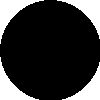                             O Z N A MVo výberovom konaní vyhlásenom dekanom Fakulty elektrotechniky a informatiky STU v Bratislave, ktoré sa  konalo dňa 20.03.2024  na obsadenie : 1 funkčného miesta docenta pre študijný odbor Informatika na Ústav informatiky a matematiky FEI STU uspel:		doc. Ing. Milan Vojvoda, PhD. Zoznam členov výberovej komisie v rozsahu meno a priezvisko:Martin DrozdaViliam HromadaMartin WeisMartin ŠkovieraRastislav KrálovičÚdaje vybraného uchádzača:Meno, priezvisko, rodné priezvisko: Milan Vojvoda, VojvodaAkademické tituly, vedecko-pedagog. tituly, umelecko-pedagog. tituly, vedecké hodnosti:Ing., PhD., doc.Rok narodenia: 1976Údaje o vysokoškolskom vzdelaní, ďalšom akademickom raste a absolvovanom ďalšom Údaje o priebehu zamestnaní a priebehu pedagogickej činnosti:Údaje o odbornom alebo umeleckom zameraní: Výskum v oblasti kryptológie a výučba v študijnom odbore Aplikovaná informatrikaÚdaje o publikačnej činnosti:V1 Vedecký výstup publikačnej činnosti ako celokV1_01   	GROŠEK, Otokar (ed.) - NEMOGA, Karol (ed.) - VOJVODA, Milan (ed.). Tatra Mountains Mathematical Publications. 2008. 196 s.
Typ výstupu: zborník; Kategória publikácie do 2021: FAIV1_02   	VOJVODA, Milan (zost.). Student EEICT 2004 : Proceedings of the international conference and competition of students scientific works. 27.5.2004. Bratislava : STU v Bratislave, 2004. 551 s. ISBN 80-227-2057-7.
Typ výstupu: zborník; Kategória publikácie do 2021: FAIV2 Vedecký výstup publikačnej činnosti ako časť editovanej knihy alebo zborníkaV2_01   	ADAMKO, Lukáš - JÓKAY, Matúš - VOJVODA, Milan. Statistical Analysis of ECRYPT eSTREAM Profile 1 Stream Ciphers. In ELITECH´08 : PhD Students Conference. Bratislava, Slovak Republic, 20.5.2008. Bratislava : STU v Bratislave, 2008, s.CD-Rom. ISBN 978-80-227-2878-2.
Kategória publikácie do 2021: AFDV2_02   	GROŠEK, Otokar - VOJVODA, Milan - KRCHNAVÝ, Robert. A New Matrix Test for Randomness. In 8th Central European Conference on Cryptography : Graz, Germany, 2.-4.7.2008, 2008, s.22-23.
Kategória publikácie do 2021: AFCV2_03   	HROMADA, Viliam - VOJVODA, Milan. Chybová analýza prúdových šifier. In ŠVOČ 2011 (elektronický zdroj) : Zborník vybraných prác. Bratislava : STU v Bratislave FEI, 2011, s.25-29. ISBN 978-80-227-3508-7.
Kategória publikácie do 2021: AFDV2_04   	HROMADA, Viliam - VOJVODA, Milan. Fault Analysis of Stream Ciphers. In Mikulášská kryptobesídka 2011 : Sborník příspěvků: Praha, 1. - 2. decembra 2011. Praha : Trusted Network Solutions, 2011, s.69-70.
Kategória publikácie do 2021: AFCV2_05   	HROMADA, Viliam - VOJVODA, Milan. A Note on Poly-Dragon Cryptosystem. In ELITECH´12 [elektronický zdroj] : 14th Conference of Doctoral Students. Bratislava, Slovak Republic, 22 May 2012. Bratislava : Nakladate¾stvo STU, 2012, s.CD-ROM, [5] s. ISBN 978-80-227-3705-0.
Kategória publikácie do 2021: AFDV2_06   	HROMADA, Viliam - VOJVODA, Milan. Using Public-Key Cryptosystem Poly Dragon to Create a PRNG Based on Random Covers for Finite Groups. In ISCAMI 2012 : Book of abstracts. Malenovice, Czech Republic, 10.-13.5.2012. Ostrava : University of Ostrava, 2012, s.44.
Kategória publikácie do 2021: AFGV2_07   	HROMADA, Viliam - VOJVODA, Milan. Statistical Testing of Mstg/Poly-Dragon Generator. In ELITECH´13 [elektronický zdroj] : 15th Conference of Doctoral Students; Bratislava, Slovakia, 5 June 2013. 1. vyd. Bratislava : Nakladate¾stvo STU, 2013, s.CD-ROM, [6] s. ISBN 978-80-227-3947-4.
Kategória publikácie do 2021: AFDV2_08   	JANIKOVSKÝ, Filip - KUČERÁK, Jozef - VOJVODA, Milan - HROMADA, Viliam - JÓKAY, Matúš. Experimental evaluation of SAT attack on logic locking. In CECC 2022 : 22nd Central European Conference on Cryptology. Smolenice, Slovakia. June 26 - 29, 2022. Bratislava : SAS, 2022, S. 46-49. ISBN 978-80-968374-6-5.
Typ výstupu: príspevok z podujatia; Výstup: domáci; Kategória publikácie do 2021: AFDV2_09   	JÓKAY, Matúš - VOJVODA, Milan. Distributed System for Files Decryption. In 8th International Symposium on Forensic Sciences : Šamorín-Čilistov, Slovak Republic, 26.-29.9.2007. Bratislava : KEUPZ, 2008, s.31-40. ISBN 978-80-969471-2-6.
Kategória publikácie do 2021: AFDV2_10	MEDZIHRADSKÁ, Zuzana - VOJVODA, Milan. Ukrývanie obrázka v inom obrázku pomocou genetického algoritmu a detegovanie tohto postupu. In ŠVOČ 2021 (elektronický zdroj) : Zborník vybraných prác. Bratislava : STU v Bratislave FEI, 2021, s.37-39. ISBN 978-80-227-51 04-9.
Kategória publikácie do 2021: AFDV2_11	SKACHOVÁ, Anna - VOJVODA, Milan. Ponukovo-dopytovo orientované informačné systémy. In ŠVOČ 2021 (elektronický zdroj) : Zborník vybraných prác. Bratislava : STU v Bratislave FEI, 2021, s.27-32. ISBN 978-80-227-51 04-9.
Kategória publikácie do 2021: AFDV2_12	STANČÍKOVÁ, Zuzana - VOJVODA, Milan. Prúdová šifra založená na post-komutatívnej kvázigrupe. In ŠVOČ 2021 (elektronický zdroj) : Zborník vybraných prác. Bratislava : STU v Bratislave FEI, 2021, s.33-36. ISBN 978-80-227-51 04-9.
Kategória publikácie do 2021: AFDV2_13   	ŠIMOVCOVÁ, Marta - VOJVODA, Milan. Symmetric and Complementary Boolean Functions. In ELITECH 2001 : 4th Scientific Conference on Electrical Engineering and Information Technology for Ph.D. Students, Bratislava, Slovak Republic, 29.11.2001. Bratislava : FEI STU, 2002, s.89-92. 
Kategória publikácie do 2021: AFD	Ohlasy:
1. [2]   	GROŠEK, Otokar - HORÁK, Peter - ZAJAC, Pavol. On Complexity of Round Transformations. In Discrete Mathematics, 2009, vol. 309, no. 18, s.5527-5534.
Ohlas: zahraničný. Registrované v: WOSO. GROŠEK, P. ZAJAC.: Graphs connected with block ciphers. WSEAS Transactions on Information Science and Applications, Issue 2, Vol. 3 (2006) pp. 439—443. O. GROŠEK, P. ZAJAC.: Graphs connected with block ciphers. Proceedings of the 4th WSEAS Int. Conf. on Information Security, Communications and Computers, Tenerife, Spain, December 16-18, 2005 (pp147-151)V2_14   	VARGOVÁ, Zuzana - VOJVODA, Milan. Stegoanalýza obrazových súborov. In ŠVOČ 2014 (elektronický zdroj) : Zborník vybraných prác [elektronický zdroj]. 1.vyd. Bratislava : FEI STU, 2014, CD-ROM, s. 12-14. ISBN 978-80-227-5154-5.
Kategória publikácie do 2021: AFDV2_15   	VOJVODA, Milan. A Probabilistic Approach to Weight Complexity of Binary Sequences. In ELITECH 2001 : 4th Scientific Conference on Electrical Engineering and Information Technology for Ph.D. Students, Bratislava, Slovak Republic, 29.11.2001. Bratislava : FEI STU, 2002, s.91-92.
Kategória publikácie do 2021: AFDV2_16   	VOJVODA, Milan. Attacks on a File Encryption System Based on Quasigroup. In ELITECH 2003 : The sixth conference on Electrical engineering and information technology for PhD students : Bratislava, Slovak Republic. 25. Nov. 2003. Bratislava : STU v Bratislave, 2003, s.54-56.
Kategória publikácie do 2021: AFDV2_17   	VOJVODA, Milan. Further Observations on One Hash Function. In Student EEICT 2004 : Proceedings of the international conference and competition of students scientific works. 27.5.2004. Bratislava : STU v Bratislave, 2004, s.548-551. ISBN 80-227-2057-7.
Kategória publikácie do 2021: AFDV2_18   	VOJVODA, Milan. On the Correlation Attacks on Stream Ciphers. In Begabtenförderung im MINT-Bereich. Mathematik, Informatik, Naturwissenschaften, Technik : Band 12. Ulm : Aegis, 2005, s.147-183. ISBN 3-87005-067-5.
Kategória publikácie do 2021: ABC	Ohlasy:
1. [2]   	KOSTRECOVÁ, Eva - JÓKAY, Matúš. Introduction to Steganography in Telecommunication Area. In Sdělovací technika, 2013, roč. 61, č. 12, s.54-55.
Ohlas: zahraničnýV2_19   	VOJVODA, Milan. On One Hash Function Based on Quasigroup. In Mikulášská kryptobesídka 2003 : Prague, Czech Republic, 8.-9.12.2003. Bílovice nad Svitavou : Ecom-monitor.com, 2003, s.23-28.
Kategória publikácie do 2021: AFC	Ohlasy:
1. [2]   	JÓKAY, Matúš. The Design of a Steganographic System Based on the Internal MP4 File Structures. In International Journal of Computers and Communications, 2012, vol. 5, iss. 4, s.207-214.
Ohlas: zahraničnýVáclav Snášel, Jiří Dvorský, Eliška Ochodková, Pavel KrÖmer, Jan Platoš, Ajith Abraham: Genetic Algorithms Evolving Quasigroups with Good Pseudorandom Properties.  D. Taniar et al. (Eds.): ICCSA 2010, Part III, LNCS 6018, pp. 472–482, 2010. Springer-Verlag Berlin Heidelberg 2010. Registrované v: WOSVáclav Snášel, Jiří Dvorský, Eliška Ochodková, Pavel KrÖmer, Jan Platoš, Ajith Abraham: Evolving Quasigroups by Genetic Algorithms. Dateso 2010, J. Pokorný, V. Snášel, K. Richta (Eds.), pp. 108-117, ISBN 978-80-7378-116-3. Registrované v: WOSVáclav Snášel, Jiří Dvorský, Eliška Ochodková, Pavel KrÖmer, Jan Platoš, Ajith Abraham: Searching for Quasigroups for Hash Functions with Genetic Algorithms. In: Proceedings of the 2009 World Congress on Nature & Biologically Inspired Computing (NaBIC 2009) , IEEE, 2009, pp.367-372. Registrované v: WOSV2_20   	VOJVODA, Milan. Using Genetic Algorithms in Correlation Attack on Stream Ciphers. In MoraviaCrypt : Proceedings. 5th Central European Conference on Cryptography, Brno, ČR, 15.-17.6.2005. Brno : Masarykova univerzita, 2005, s.22.
Kategória publikácie do 2021: AFGV2_21   	VOJVODA, Milan. On the Hash Functions. In Begabtenförderung im MINT-Bereich. Mathematik, Informatik, Naturwissenschaften, Technik : Band 14. Ulm : Aegis, 2006, s.15-26.
Kategória publikácie do 2021: AEC	Ohlasy:
1. [2]   	JÓKAY, Matúš. The Design of a Steganographic system Based on the GOP Structure in the Video Standard MPEG-4. WSEAS Press, 2011In Recent Researches in Computers and Computing : International Conference on Computers and Computing (ICCC'11). Lanzarote, Spain, 27.-29.5.2011, s.95-99. ISBN 978-1-61804-000-8.
Ohlas: zahraničnýV2_22   	VOJVODA, Milan - SÝS, Marek. Some Observations on the Stream Cipher Edon80. In NyírCrypt 2006 : 6th Central European Conference on Cryptography, Debrecen, Hungary, 15.-17.6.2006. Debrecen : University of Debrecen, 2006, s.nestr.
Kategória publikácie do 2021: AFGV2_23   	VOJVODA, Milan - SÝS, Marek - JÓKAY, Matúš. A Note on Algebraic Properties of Quasigroups in Edon80. In SASC 2007. The State of the Art of Stream Ciphers : Workshop. Bochum, Germany, 31.1.-1.2.2007. Bochum : ECRYPT Network of  Excelence in Cryptology, 2007, s.307-315.
Kategória publikácie do 2021: AFC	Ohlasy:
1. [1]   	HELL, Martin - JOHANSSON, Thomas. A key recovery attack on Edon80. In ADVANCES IN CRYPTOLOGY ASIACRYPT 2007, 2007, vol. 4833, no., pp. 568-581. ISSN 0302-9743., Registrované v: WOS, SCOPUS
Ohlas: zahraničný
2. [2]   	Hell, Martin – Johansson, Thomas. A Key Recovery Attack on Edon80. In ECRYPT eSTREAM Report 2007/044, http://www.ecrypt.eu.org/stream/papersdir/2007/044.pdf.
Ohlas: zahraničný
3. [1]   	GLIGOROSKI, Danilo - MARKOVSKI, Smile - KNAPSKOG, Svein Johan. The Stream Cipher Edon80. In NEW STREAM CIPHER DESIGNS, 2008, vol. 4986, no., pp. 152-169. ISSN 0302-9743., Registrované v: WOS, SCOPUS
Ohlas: zahraničný
4. [2]   	Bernstein, Daniel J. Which eSTREAM ciphers have been broken? In ECRYPT eSTREAM Report 2008/010, http://www.ecrypt.eu.org/stream/papersdir/2008/010.pdf.
Ohlas: zahraničný
5. [2]   	Gligoroski, Danilo. Stretching the Speed Asymmetry of Edon80. In SASC 2008 – The State of the Art of Stream Ciphers, ECRYPT - Network of Excellence in Cryptology. Workshop Record
Ohlas: zahraničný
6. [1]   	CHAUHAN, Dimpy - GUPTA, Indivar - VERMA, Rashmi. Quasigroups and their applications in cryptography. In CRYPTOLOGIA, 2020, vol., no., pp. ISSN 0161-1194., Registrované v: WOS
Ohlas: zahraničný
7. [1]   	TESELEANU, George. Quasigroups and substitution permutation networks: a failed experiment. In CRYPTOLOGIA, 2020, vol., no., pp. ISSN 0161-1194., Registrované v: WOS
Ohlas: zahraničnýV3 Vedecký výstup publikačnej činnosti z časopisuV3_01   	ADAMKO, Lukáš - VOJVODA, Milan - JÓKAY, Matúš. Statistical Analysis of ECRYPT eSTREAM Phase3 Ciphers. In EE časopis pre elektrotechniku, elektroenergetiku, informačné a komunikačné technológie. Roč. 14, mimoriadne číslo (2008), s.193-196. ISSN 1335-2547.
Kategória publikácie do 2021: ADF	Ohlasy:
1. [1]   	ANTAL, Eugen - HROMADA, Viliam. A New Stream Cipher Based on Fialka M-125. In Tatra Mountains Mathematical Publications, 2013, vol. 57, iss. 4, s.101-118. V databáze: SCOPUS., Registrované v: SCOPUS
Ohlas: domáciV3_02   	GROŠEK, Otokar - VOJVODA, Milan - KRCHNAVÝ, Robert. A New Matrix Test for Randomness. In Computing. Vol. 85 (2009), s.21-36. ISSN 0010-485X (2009: 1.033 - IF, Q3 - JCR Best Q, 0.820 - SJR, Q1 - SJR Best Q).
Kategória publikácie do 2021: ADC	Ohlasy:
1. [2]   	JÓKAY, Matúš - ZAJAC, Pavol. Parallelization Techniques for the Matrix Test Precomputation. 2009In 5th International Workshop on Grid Computing for Complex Problems. GCCP 2009 : Bratislava, Slovak Republic, 26.-28.10.2009, s.103-109.
Ohlas: domáci
2. [2]   	JÓKAY, Matúš. The Design of a Steganographic system Based on the GOP Structure in the Video Standard MPEG-4. WSEAS Press, 2011In Recent Researches in Computers and Computing : International Conference on Computers and Computing (ICCC'11). Lanzarote, Spain, 27.-29.5.2011, s.95-99. ISBN 978-1-61804-000-8.
Ohlas: zahraničný
3. [2]   	JÓKAY, Matúš. Remarks on the GRID Computation of the Characteristics of Boolean Matrices. 2010In GCCP 2010 Proceedings : 6th International Workshop on Grid Computing for Complex Problems. Bratislava, Slovakia, November 8-10, 2010, s.57-63.
Ohlas: domáci
4. [2]   	JÓKAY, Matúš. The Design of a Steganographic System Based on the Internal MP4 File Structures. In International Journal of Computers and Communications, 2012, vol. 5, iss. 4, s.207-214.
Ohlas: zahraničný
5. [2]   	JÓKAY, Matúš - ZAJAC, Pavol. Advances in the Matrix Test Precomputation. Bratislava : STU, 2009In Proceedings. 1st Plenary Conference of the NIL-I-004 Development of Norwegian-Slovak Cooperation in Cryptology : Bergen, Norway, 24.-27.8.2009, s.1-6. ISBN 978-80-227-3230-7.
Ohlas: zahraničný
6. [1]   	ZAJAC, Pavol - JÓKAY, Matúš. Computing Indexes and Periods of All Boolean Matrices up to Dimension N=8. In Computing and Informatics, 2012, vol. 31, s.1329-1344. Registrované v: WOS
Ohlas: zahraničný
7. [1]   	LACKO-BARTOŠOVÁ, Lucia. Algebraic cryptanalysis of Present based on the method of syllogisms. In Tatra Mountains Mathematical Publications, 2012, vol. 53, s.201-212. V databáze: WOS., Registrované v: WOS
Ohlas: zahraničný
8. [1]   	PORUBSKY, Stefan. IDEMPOTENTS, GROUP MEMBERSHIP AND THEIR APPLICATIONS. In MATHEMATICA SLOVACA, 2018, vol. 68, no. 6, pp. 1231-1312. ISSN 0139-9918., Registrované v: WOS
Ohlas: zahraničnýF. Sulak, A. Doğanaksoy, B. 	Ege, O. Koçak: Evaluation of Randomness Test Results for Short Sequences, In: Sequences and Their Applications - SETA 2010, LNCS 6338, Springer-Verlag, pp.309-319. Registrované v: WOSV3_03   	HROMADA, Viliam - VOJVODA, Milan. Using poly-dragon cryptosystem in a pseudorandom number generator MSTg. In Tatra Mountains Mathematical Publications. Vol. 61, (2014), Issue: 1, s. 105-116. ISSN 1210-3195 (2014: 0.191 - SJR, Q4 - SJR Best Q). V databáze: SCOPUS.
Kategória publikácie do 2021: ADNV3_04   	SLAMINKOVÁ, Ivana - VOJVODA, Milan. Cryptanalysis of a Hash Function Based on Isotopy of Quasigroups. In Tatra Mountains Mathematical Publications : NILCRYPT '10. Vol. 45 (2010), s.137-149. ISSN 1210-3195 (2010: 0.146 - SJR, Q4 - SJR Best Q).
Kategória publikácie do 2021: ADF	Ohlasy:
1. [1]   	SHCHERBACOV, V. Elements of Quasigroup Theory and Applications. In ELEMENTS OF QUASIGROUP THEORY AND APPLICATIONS, 2017, vol., no., pp. 1-576., Registrované v: WOS, SCOPUS
Ohlas: zahraničnýCitácie:M. Jókay: The design of a steganographic system based on the internal MP4 file structures, International Journal of Computers and Communications, Issue 4, Volume 5, 2011, pp.207-214.M. Jókay: The design of a steganographic system based on the GOP structure in the video standard MPEG-4, Recent Researches in Computers and Computing, ISBN: 978-1-61804-000-8,  2011, pp.95-99.V3_05   	VOJVODA, Milan. Cryptanalysis of one Hash Function Based on Quasigroup. In Tatra Mountains Mathematical Publications. Roè. 29 (2004), s.s. 1-9. ISSN 1210-3195 (2004).
Kategória publikácie do 2021: ADD	Ohlasy:
1. [1]   	GROŠEK, Otokar - HORÁK, Peter. On Quasigroups with Few Associative Triples. In Designs, Codes and Cryptography, 2012, vol. 64, s.221-227.
Ohlas: zahraničný. Registrované v: WOSV.A. Shcherbacov: Quasigroups in cryptology, Computer Science Journal of Moldova, vol.17, no.2(50), 2009, pp.193-228. Registrované v: WOSĽ. Staneková, M. Stanek: Hashing on trees and its applications, MAGIA 2005 – Mathematics, Geometry and their applications, ISBN –80-227-2334-7.V3_06   	VOJVODA, Milan. Cryptanalysis of a File Encoding System Based on a Quasigroup. In Journal of Electrical Engineering. Vol. 54, No. 12/S (2003), s.69-71. ISSN 1335-3632 (2003).
Kategória publikácie do 2021: ADFOhlasy:Y. Xu: Stream cipher based on post-commutative quasigroups. In: Information Science and Engineering (ICISE), 2010 2nd International Conference,  IEEE Xplore, 2010, Print ISBN: 978-1-4244-7616-9, pp. 2387 - 2390. Registrované v: SCOPUSY. Xu: A Cryptography Application of Conjugate Quasigroups. In: 2010 International Conference on Web Information Systems and Mining, IEEE Computer Society, pp.63-65. Registrované v: SCOPUSV3_07   	VOJVODA, Milan. A Survey of Security Mechanisms in Mobile Communication Systems. In Tatra Mountains Mathematical Publications. Roč. 25 (2002), s.101-117. ISSN 1210-3195 (2002).
Kategória publikácie do 2021: ADD	Ohlasy:
1. [2]   	JÓKAY, Matúš - BAROŠ, Ján. On the Suitability of the Internet Multimedia Storage for Steganographic Information Transfer in MP4 Files. In Kybernetika, 2012, vol. 48, no. 3, s.522-535.
Ohlas: zahraničný
2. [2]   	VARGA, Juraj - KOSTRECOVÁ, Eva. Android - Mobile Telecommunication Platform. In Sdělovací technika, 2013, roč. 61, č. 7, s.46-47.
Ohlas: zahraničný
3. [2]   	VARGA, Juraj - KOSTRECOVÁ, Eva. OS Android - Architecture and Security. In Sdělovací technika, 2013, roč. 61, č. 10, s.54-55.
Ohlas: zahraničný O. Grošek, P. Zajac: Searching for a different AES-class MixColumns operation, ACS'06 - Proceedings of the 6th WSEAS international conference on Applied computer science, ISBN 960-8457-57-2, pp. 307-310.O. GROŠEK, P. ZAJAC: Efficient selection of the AES-class MixColumns parameters. WSEAS Transactions on Information Science and Applications, Issue 4, Vol. 4 (2007) pp. 663-668.V.A. Shcherbacov: Quasigroups in cryptology, Computer Science Journal of Moldova, vol.17, no.2(50), 2009, pp.193-228. Registrované v: SCOPUSV3_08   	VOJVODA, Milan - GROŠEK, Otokar. Postranné kanály v kryptoanalýze. In EE časopis pre elektrotechniku, elektroenergetiku, informačné a komunikačné technológie. Roč. 14, mimoriadne číslo (2008), s.26-29. ISSN 1335-2547.
Kategória publikácie do 2021: ADF	Ohlasy:
1. [2]   	JÓKAY, Matúš - BAROŠ, Ján. On the Suitability of the Internet Multimedia Storage for Steganographic Information Transfer in MP4 Files. In Kybernetika, 2012, vol. 48, no. 3, s.522-535.
Ohlas: zahraničnýV3_09   	VOJVODA, Milan. Enhanced Cryptoanalysis of a Clock-Controlled Running Key Generator. In Journal of Electrical Engineering. Vol. 51, No. 12/S (2000), s.81-84. ISSN 1335-3632 (2000).
Kategória publikácie do 2021: ADFP1 Pedagogický výstup publikačnej činnosti ako celokP1_01   	GROŠEK, Otokar - VOJVODA, Milan - ZANECHAL, Marcel - ZAJAC, Pavol. Základy kryptografie. Bratislava : STU v Bratislave, 2006. 184 s. ISBN 80-227-2415-7.
Kategória publikácie do 2021: ACB	Ohlasy:
1. [2]   	JÓKAY, Matúš. The Design of a Steganographic system Based on the GOP Structure in the Video Standard MPEG-4. WSEAS Press, 2011In Recent Researches in Computers and Computing : International Conference on Computers and Computing (ICCC'11). Lanzarote, Spain, 27.-29.5.2011, s.95-99. ISBN 978-1-61804-000-8.
Ohlas: zahraničný
2. [2]   	ANTAL, Eugen - JÓKAY, Matúš. Rotorový šifrátor Fialka M-125. Diel 1. Popis šifrátora. In Crypto-World, 2011, roè. 13, è. 4, s.18-27.
Ohlas: domáci
3. [2]   	JÓKAY, Matúš. The Design of a Steganographic System Based on the Internal MP4 File Structures. In International Journal of Computers and Communications, 2012, vol. 5, iss. 4, s.207-214.
Ohlas: zahraničnýP1_02   	GROŠEK, Otokar - VOJVODA, Milan - ZAJAC, Pavol. Klasické šifry. Bratislava : STU v Bratislave, 2007. 214 s. ISBN 978-80-227-2653-5.
Kategória publikácie do 2021: BCI	Ohlasy:
1. [2]   	JÓKAY, Matúš. The Design of a Steganographic system Based on the GOP Structure in the Video Standard MPEG-4. WSEAS Press, 2011In Recent Researches in Computers and Computing : International Conference on Computers and Computing (ICCC'11). Lanzarote, Spain, 27.-29.5.2011, s.95-99. ISBN 978-1-61804-000-8.
Ohlas: zahraničný
2. [2]   	ANTAL, Eugen - JÓKAY, Matúš. Rotorový šifrátor Fialka M-125. Diel 1. Popis šifrátora. In Crypto-World, 2011, roè. 13, è. 4, s.18-27.
Ohlas: domáci
3. [2]   	JÓKAY, Matúš. The Design of a Steganographic System Based on the Internal MP4 File Structures. In International Journal of Computers and Communications, 2012, vol. 5, iss. 4, s.207-214.
Ohlas: zahraničný
4. [2]   	ANTAL, Eugen - JÓKAY, Matúš. Rotorový šifrátor Fialka M-125. Diel 2. Porovnanie s viacerými rotorovými šifrátormi. In Crypto-World, 2011, roè. 13, è. 5, s.15-23.
Ohlas: domáci
5. [1]   	ANTAL, Eugen - HROMADA, Viliam. A New Stream Cipher Based on Fialka M-125. In Tatra Mountains Mathematical Publications, 2013, vol. 57, iss. 4, s.101-118. V databáze: SCOPUS., Registrované v: SCOPUS
Ohlas: domáci
6. [2]   	KANIČÁR, Martin - ANTAL, Eugen. Lúštenie homofónnej substitúcie pomocou genetických algoritmov. Bratislava : FEI STU, 2013In ŠVOČ 2013 [elektronický zdroj] : Zborník vybraných prác, Bratislava, 23. apríl 2013, s.CD ROM, s. 6-9. ISBN 978-80-227-3909-2.
Ohlas: domáci
7. [1]   	JÓKAY, Matúš - KOŠDY, Martin. Steganographic File System Based on JPEG Files. In Tatra Mountains Mathematical Publications, 2013, vol. 57, iss. 4, s.65-84. V databáze: SCOPUS ; SCOPUS., Registrované v: SCOPUS, SCOPUS
Ohlas: domáciJozef Kollár: Československé šifry z obdobia 2. svetovej vojny, Diel 3., Šifra ”Rímska osem“, Crypto-World 3/2011, pp.2-12.Jozef Kollár: Československé šifry z obdobia 2. svetovej vojny, Diel 6., Šifra ”Rímska trinásť“, Crypto-World 6/2011, pp.2-11.Jozef Kollár: Československé šifry z obdobia 2. svetovej vojny, Diel 10., Šifra ”Utility“, Crypto-World 2/2012, pp.2-10.P1_03   	GROŠEK, Otokar - VOJVODA, Milan - ZAJAC, Pavol - ZANECHAL, Marcel. Základy kryptografie. 2. vyd. Bratislava : Nakladateľstvo STU, 2010. 184 s. ISBN 978-80-227-3256-7.
Kategória publikácie do 2021: ACBO2 Odborný výstup publikačnej činnosti ako časť knižnej publikácie alebo zborníkaO2_01   	HROMADA, Viliam - JÓKAY, Matúš - PROCHÁZKA, Matej - VOJVODA, Milan. Some weaknesses in one 3-quasigroup based encryption scheme. In CECC 2016 : The 16th central european conference on cryptology. Piestany, Slovakia. June 22 - 24, 2016. Bratislava : STU, 2016, S. 35-38.
Kategória publikácie do 2021: BEFO2_02   	JANČI, Daniel - HROMADA, Viliam - VOJVODA, Milan. Searching for row complete latin squares (a new benchmark for SAT solvers). In CECC 2021 : Book of abstracts : 21th Central European conference on cryptology. Debrecen, Hungary. June 23-25, 2021. Debrecen : University of Debrecen, 2021, S. 20-21.
Výstup: zahraničný; Kategória publikácie do 2021: BFAO2_03   	MACHOVEC, Filip - VOJVODA, Milan. Adaptívna steganografia a metóda ABCDE. In Mikulášská kryptobesídka 2013 : Sborník příspěvků. Praha, ČR, 28.-29.11.2013. Bílovice nad Svitavou : Trusted Network Solutions, 2013, s.79-80. ISBN 978-80-904257-5-0.
Kategória publikácie do 2021: BEEO3 Odborný výstup publikačnej činnosti z časopisuO3_01   	HROMADA, Viliam - VOJVODA, Milan. Chybová analýza prúdových šifier. In Posterus [elektronický zdroj]. Roč. 5, č. 1 (2012), s.online [3] s. ISSN 1338-0087.
Kategória publikácie do 2021: BDFO3_02   	SLAMINKOVÁ, Ivana - VOJVODA, Milan. Kryptoanalýza kvázigrupovej hašovacej funkcie. In Posterus [elektronický zdroj]. Roč. 3, č. 9 (2010), s.web-page. ISSN 1338-0087.
Kategória publikácie do 2021: BDFQQQ QQQ_01   	VOJVODA, Milan. Stream ciphers and hash functions - analysis of some design approachers = Prúdové šifrátory a hašovacie funkcie - analýza niektorých nových návrhov : Obhaj.6.12.2004, čís. ved. odb. 11-14-9. Bratislava : STU v Bratislave FEI, 2004. 94 s.
Kategória publikácie do 2021: DAICitácie:V.A. Shcherbacov: Quasigroups in cryptology, Computer Science Journal of Moldova, vol.17, no.2(50), 2009, pp.193-228. Registrované v: SCOPUSP. CsÖrgÖ, V.A. Shcherbacov: On some quasigroup cryptographical primitives. arXiv:1110.6591v1 [math.GR] 30 Oct 2011_02   	VOJVODA, Milan. Príspevok ku kryptoanalýze. Bratislava : STU v Bratislave FEI, 2013. 149 s.
Kategória publikácie do 2021: DAIPráce neevidované v knižnici:Vojvoda, M., Šimovcová, M.: On Concatenating Pseudorandom Sequences, Journal of Electrical Engineering, Vol.52 (2001), No. 10/s, pp.36-37.Citácie: O. Strauch, Š. Porubský: Distribution of Sequences: A Sampler, Peter Lang - Europäischer Verlag der Wissenschaften, Frankfurt am Main, 2005, xxii + 454 strán, ISBN 3–631–54013–2.Vojvoda, Milan: Enhancements of a clock-controlled running key generator. Electronic Notes in Theoretical Computer Science, Volume 40, March 2001, s.409. Registrované v: SCOPUSVojvoda, M.: Enhanced Cryptanalysis of a Clock-Controlled Running Key Generator. Proceedings of SCAM 2000, Journal of Electrical Engineering, Vol.51 (2000), No. 12/s, s.81-84. Vojvoda, M.: Cryptanalysis of a Clock-controlled Running Key Generator. Proceedings of SCAM 1999, Journal of Electrical Engineering, Vol.50 (1999), No. 10/s, s.16-18.Milan Vojvoda, Viliam Hromada, Filip Janikovský, Jozef Kučerák, Matúš Jókay: Experimental Evaluation of SAT Attack on Logic Locking. Preprints.org, ID: 100811Milan Vojvoda, Viliam Hromada, Filip Janikovský, Jozef Kučerák, Matúš Jókay: Experimental Evaluation of SAT Attack on Logic Locking. Submitted to Electronics (March 5, 2024)Ohlasy na vedeckú alebo umeleckú prácu:  Ohlasy spolu: 57(2)Z toho registrované vo WoS alebo SCOPUS: 21(2)Počet doktorandov, ktorým je alebo bol školiteľom s určením, koľkí z nich štúdium ku dňu vyhotovenia životopisu riadne skončili: 3/2Názov študijného odboru, v ktorom bude uchádzač pôsobiť: InformatikaPočet uchádzačov: 11 funkčného miesta docenta pre študijný odbor Informatika na Ústav informatiky a matematiky FEI STU uspel:		Mgr. Ing. Matúš Jókay, PhD. Zoznam členov výberovej komisie v rozsahu meno a priezvisko:Martin DrozdaViliam HromadaMartin WeisMartin ŠkovieraRastislav KrálovičÚdaje vybraného uchádzača:Meno, priezvisko, rodné priezvisko: Matúš Jókay, JókayAkademické tituly, vedecko-pedagog. tituly, umelecko-pedagog. tituly, vedecké hodnosti:Mgr., Ing., PhD.Rok narodenia: 1979Údaje o vysokoškolskom vzdelaní, ďalšom akademickom raste a absolvovanom ďalšom vzdelávaní:Od – do: 2007 - 2011Názov získanej kvalifikácie: DoktorátHlavné predmety/profesijné zručnosti: Bezpečnost' informačných technológiíNázov a typ organizácie poskytujúcej vzdelávanie a prípravu: Fakulta elektrotechniky a informatiky, Slovenská technická univerzita v Bratislave, Ilkovičova 3 SK-812 19 BratislavaStupeň vzdelania v národnej alebo medzinárodnej klasifikácii: ISCED 6Údaje o priebehu zamestnaní a priebehu pedagogickej činnosti:Od – do:      2010 - súčasnost'Zamestnanie alebo pracovné zaradenie: aktuálne odborný asistent na funkčnom mieste docentaHlavné činnosti a zodpovednosť: Vedecká a pedagogická činnost'Názov a adresa zamestnávatel'a: FEI STU, Ilkovičova 3, SK-841 04 Bratislava, Slovenská republikaDruh práce alebo odvetvie hospodárstva: ŠkolstvoÚdaje o odbornom alebo umeleckom zameraní:Bezpečnosť informačných technológiíÚdaje o publikačnej činnosti:V2 Vedecký výstup publikačnej činnosti ako časť editovanej knihy alebo zborníkaV2_01   	ADAMKO, Lukáš - JÓKAY, Matúš - VOJVODA, Milan. Statistical Analysis of ECRYPT eSTREAM Profile 1 Stream Ciphers. In ELITECH´08 : PhD Students Conference. Bratislava, Slovak Republic, 20.5.2008. Bratislava : STU v Bratislave, 2008, s.CD-Rom. ISBN 978-80-227-2878-2.
Kategória publikácie do 2021: AFDV2_02   	GULÁŠOVÁ, Michala - JÓKAY, Matúš. Steganalysis. In ELITECH´17 [elektronický zdroj] : 19th Conference of doctoral students. Bratislava, Slovakia. May 24, 2017. 1. ed. Bratislava : Spektrum STU, 2017, CD-ROM, [4] p. ISBN 978-80-227-4686-1.
Kategória publikácie do 2021: AFDV2_03   	GULÁŠOVÁ, Michala - JÓKAY, Matúš. Tailored-made attack for JPEG algorithm. In ELITECH´18 [elektronický zdroj] : 20th Conference of doctoral students. Bratislava, Slovakia. May 23, 2018. 1. ed. Bratislava : Vydavateľstvo Spektrum STU, 2018, CD-ROM, [5] s. ISBN 978-80-227-4794-3.
Kategória publikácie do 2021: AFDV2_04   	GULÁŠOVÁ, Michala - JÓKAY, Matúš. JPEG compatibility steganalysis. In CECC 2018 : Central European conference on cryptology. Smolenice, Slovakia. June 6-8, 2018. Bratislava : Slovak Academy of Sciences, 2018, S. 53-55. ISBN 978-80-968374-5-8.
Kategória publikácie do 2021: AFDV2_05   	JANIKOVSKÝ, Filip - KUČERÁK, Jozef - VOJVODA, Milan - HROMADA, Viliam - JÓKAY, Matúš. Experimental evaluation of SAT attack on logic locking. In CECC 2022 : 22nd Central European Conference on Cryptology. Smolenice, Slovakia. June 26 - 29, 2022. Bratislava : SAS, 2022, S. 46-49. ISBN 978-80-968374-6-5.
Typ výstupu: príspevok z podujatia; Výstup: domáci; Kategória publikácie do 2021: AFDV2_06   	JÓKAY, Matúš - VOJVODA, Milan. Distributed System for Files Decryption. In 8th International Symposium on Forensic Sciences : Šamorín-Čilistov, Slovak Republic, 26.-29.9.2007. Bratislava : KEUPZ, 2008, s.31-40. ISBN 978-80-969471-2-6.
Kategória publikácie do 2021: AFDV2_07   	JÓKAY, Matúš - ZAJAC, Pavol. Parallelization Techniques for the Matrix Test Precomputation. In 5th International Workshop on Grid Computing for Complex Problems. GCCP 2009 : Bratislava, Slovak Republic, 26.-28.10.2009, 2009, s.103-109.
Kategória publikácie do 2021: AFDV2_08   	JÓKAY, Matúš - ZAJAC, Pavol. Advances in the Matrix Test Precomputation. In Proceedings. 1st Plenary Conference of the NIL-I-004 Development of Norwegian-Slovak Cooperation in Cryptology : Bergen, Norway, 24.-27.8.2009. Bratislava : STU, 2009, s.1-6. ISBN 978-80-227-3230-7.
Kategória publikácie do 2021: AFCV2_09   	JÓKAY, Matúš. Remarks on the GRID Computation of the Characteristics of Boolean Matrices. In GCCP 2010 Proceedings : 6th International Workshop on Grid Computing for Complex Problems. Bratislava, Slovakia, November 8-10, 2010, 2010, s.57-63.
Kategória publikácie do 2021: AFDV2_10   	JÓKAY, Matúš. The Design of a Steganographic system Based on the GOP Structure in the Video Standard MPEG-4. In Recent Researches in Computers and Computing : International Conference on Computers and Computing (ICCC'11). Lanzarote, Spain, 27.-29.5.2011 : WSEAS Press, 2011, s.95-99. ISBN 978-1-61804-000-8.
Kategória publikácie do 2021: AFCV2_11   	JÓKAY, Matúš - ZAJAC, Pavol. Analysis of Data Structures in MP4 Files Usable for Steganography. In ISCAMI 2011 : Book of abstracts.Malenovice,Czech Republic, 6.-8.5.2011. Ostrava : University of Ostrava, 2011, s.34.
Kategória publikácie do 2021: AFGV2_12   	JÓKAY, Matúš - PLANČÍK, Milan - ZAJAC, Pavol. Remarks on GPU Usage in Cryptanalysis. In GCCP 2011 Proceedings : 7th International Workshop on Grid Computing for Complex Problems. Bratislava, Slovakia, October 24 - 26, 2011. Bratislava : Slovak Academy of Sciences, 2011, s.78-85. ISBN 978-80-970145-5-1.
Kategória publikácie do 2021: AFDV2_13   	KYSEĽ, Matúš - JÓKAY, Matúš. Android NFC. In ŠVOČ 2014 (elektronický zdroj) : Zborník vybraných prác [elektronický zdroj]. 1.vyd. Bratislava : FEI STU, 2014, CD-ROM, s. 7-11. ISBN 978-80-227-5154-5.
Kategória publikácie do 2021: AFDV2_14   	PLEVKO, Michal - JÓKAY, Matúš. Testovacia aplikácia s podporou AIS. In ŠVOČ 2012 (elektronický zdroj) : Zborník vybraných prác. Bratislava : FEI STU, 2012, s.CD-ROM, s. 25-27. ISBN 978-80-227-3697-8.
Kategória publikácie do 2021: AFDV2_15   	VAVRICA, Marek - JÓKAY, Matúš. Zosilnenie bezpečnosti zariadení s operačným systémom Android. In ŠVOČ 2013 (elektronický zdroj) : Zborník vybraných prác. 1. vyd. Bratislava : FEI STU, 2013, s.CD ROM, s. 22-27. ISBN 978-80-227-3909-2.
Kategória publikácie do 2021: AFDV2_16   	VOJVODA, Milan - SÝS, Marek - JÓKAY, Matúš. A Note on Algebraic Properties of Quasigroups in Edon80. In SASC 2007. The State of the Art of Stream Ciphers : Workshop. Bochum, Germany, 31.1.-1.2.2007. Bochum : ECRYPT Network of  Excelence in Cryptology, 2007, s.307-315.
Kategória publikácie do 2021: AFC	Ohlasy:
1. [1]   	HELL, Martin - JOHANSSON, Thomas. A key recovery attack on Edon80. In ADVANCES IN CRYPTOLOGY ASIACRYPT 2007, 2007, vol. 4833, no., pp. 568-581. ISSN 0302-9743., Registrované v: WOS, SCOPUS
Ohlas: zahraničný
2. [2]   	Hell, Martin – Johansson, Thomas. A Key Recovery Attack on Edon80. In ECRYPT eSTREAM Report 2007/044, http://www.ecrypt.eu.org/stream/papersdir/2007/044.pdf.
Ohlas: zahraničný
3. [1]   	GLIGOROSKI, Danilo - MARKOVSKI, Smile - KNAPSKOG, Svein Johan. The Stream Cipher Edon80. In NEW STREAM CIPHER DESIGNS, 2008, vol. 4986, no., pp. 152-169. ISSN 0302-9743., Registrované v: WOS, SCOPUS
Ohlas: zahraničný
4. [2]   	Bernstein, Daniel J. Which eSTREAM ciphers have been broken? In ECRYPT eSTREAM Report 2008/010, http://www.ecrypt.eu.org/stream/papersdir/2008/010.pdf.
Ohlas: zahraničný
5. [2]   	Gligoroski, Danilo. Stretching the Speed Asymmetry of Edon80. In SASC 2008 – The State of the Art of Stream Ciphers, ECRYPT - Network of Excellence in Cryptology. Workshop Record
Ohlas: zahraničný
6. [1]   	CHAUHAN, Dimpy - GUPTA, Indivar - VERMA, Rashmi. Quasigroups and their applications in cryptography. In CRYPTOLOGIA, 2020, vol., no., pp. ISSN 0161-1194., Registrované v: WOS
Ohlas: zahraničný
7. [1]   	TESELEANU, George. Quasigroups and substitution permutation networks: a failed experiment. In CRYPTOLOGIA, 2020, vol., no., pp. ISSN 0161-1194., Registrované v: WOS
Ohlas: zahraničnýV2_17   	ZAJAC, Pavol - JÓKAY, Matúš. On S-Boxes with Low Multiplicative Complexity. In Tatracrypt 2012 : 12th Central European Conference on Cryptology. Smolenice, Slovak Republic, July 2-4, 2012. Bratislava : Slovak Academy of Sciences, 2012, s.47-48.
Kategória publikácie do 2021: AFH	Ohlasy:
1. [1]   	ANTAL, Eugen - HROMADA, Viliam. A New Stream Cipher Based on Fialka M-125. In Tatra Mountains Mathematical Publications, 2013, vol. 57, iss. 4, s.101-118. V databáze: SCOPUS., Registrované v: SCOPUS
Ohlas: domáciV3 Vedecký výstup publikačnej činnosti z časopisuV3_01   	ADAMKO, Lukáš - VOJVODA, Milan - JÓKAY, Matúš. Statistical Analysis of ECRYPT eSTREAM Phase3 Ciphers. In EE časopis pre elektrotechniku, elektroenergetiku, informačné a komunikačné technológie. Roč. 14, mimoriadne číslo (2008), s.193-196. ISSN 1335-2547.
Kategória publikácie do 2021: ADF	Ohlasy:
1. [1]   	ANTAL, Eugen - HROMADA, Viliam. A New Stream Cipher Based on Fialka M-125. In Tatra Mountains Mathematical Publications, 2013, vol. 57, iss. 4, s.101-118. V databáze: SCOPUS., Registrované v: SCOPUS
Ohlas: domáciV3_02   	GULÁŠOVÁ, Michala - JÓKAY, Matúš. Steganalysis of stegostorage system. In Tatra Mountains Mathematical Publications. Vol. 64, (2015), s. 205-215. ISSN 1210-3195 (2015: 0.244 - SJR, Q4 - SJR Best Q). V databáze: SCOPUS: 2-s2.0-84959310003.
Kategória publikácie do 2021: ADNV3_03   	GULÁŠOVÁ, Michala - JÓKAY, Matúš. Steganalysis of stegostorage library. In Tatra Mountains Mathematical Publications. Vol. 67, (2016), s. 99-116. ISSN 1210-3195 (2016: 0.367 - SJR, Q3 - SJR Best Q). V databáze: SCOPUS: 2-s2.0-85014672247.
Kategória publikácie do 2021: ADN	Ohlasy:
1. [1]   	SHNIPEROV, A. N. - PROKOFIEVA, A. V. Steganalysis Method of Static JPEG Images Based on Artificial Immune System. In Automatic Control and Computer Sciences, 2020-09-01, 54, 5, pp. 423-431. ISSN 01464116., Registrované v: SCOPUS
Ohlas: zahraničnýV3_04   	JÓKAY, Matúš - MORAVČÍK, Tomáš. Image-Based JPEG Steganography. In Tatra Mountains Mathematical Publications : NILCRYPT '10. Vol. 45 (2010), s.65-74. ISSN 1210-3195 (2010: 0.146 - SJR, Q4 - SJR Best Q).
Kategória publikácie do 2021: ADF	Ohlasy:
1. [1]   	MAINBERGER, Markus - SCHMALTZ, Christian - BERG, Matthias - WEICKERT, Joachim - BACKES, Michael. Diffusion-Based Image Compression in Steganography. In ADVANCES IN VISUAL COMPUTING, ISVC 2012, PT II, 2012, vol. 7432, no., pp. 219-228. ISSN 0302-9743., Registrované v: WOS, SCOPUS
Ohlas: zahraničný
2. [2]   	Dehare, Praneeta – Verma, Sheela. Nesting of five modulus method with improved LSB substitution to hide an image in image. In International Journal of Research in Engineering and Technology, Vol. 3, Iss. 4 (2014), s.129-132. ISSN 2321-7308.
Ohlas: zahraničný
3. [2]   	Ahmed, Zamzam Hohamed. Comparison of data hiding using LSB and DCT for image. In Masters thesis, Faculty of Computer Science and Information Technology, Universiti Tun Hussein Onn Malaysia, 2014.
Ohlas: zahraničný
4. [2]   	Tayel, Mazhar -  Shawky, Hamed. An Optimized Trade-off Decomposition Steganography Algorithm. In International Journal of Computer Applications, Vol. 86, Iss. 5 (2014), s.19-23. ISSN 0975-8887.
Ohlas: zahraničný
5. [2]   	Dehare, Praneeta – Bonde, Padma. Implementation of Image Steganography in Image by using FMM nested with LSB Substitution. In International Journal on Recent and Innovation Trends in Computing and Communication, Vol. 2, Iss. 11 (2014), s.3663-3667. ISSN 2321-8169.
Ohlas: zahraničný
6. [2]   	Khan, Sahib - Khan, Tawab - Naeem, M. - Ahmad, Nasir. Run-Length Encoding Based Lossless Compressed Image Steganography. In Sindh University Research Journal (Science Series). Vol. 47, Iss. 3 (2015), s.541-544. ISSN 1813-1743.
Ohlas: zahraničný
7. [1]   	ENESI, Indrit - ZANAJ, Blerina. Implementing Steganocryptography in Scanner and Angio-Scanner Medical Images. In MOBILE NETWORKS FOR BIOMETRIC DATA ANALYSIS, 2016, vol. 392, no., pp. 109-120. ISSN 1876-1100., Registrované v: WOS, SCOPUS
Ohlas: zahraničný
8. [2]   	Khan, Sahib - Khan, Tawab - Ismail, Muhammad - Zafar, Haseeb - Irfan Muhammad Abeer - Ahmad, Nasir. Increasing Hiding Efficiency of Image Steganography using Pre and Post Image Compression. In Sindh University Research Journal (Science Series). Vol. 48, Iss. 2 (2016), s.297-300. ISSN 1813-1743.
Ohlas: zahraničný
9. [1]   	KHAN, Sahib - IRFAN, Muhammad Abeer - ISMAIL, Muhammad - KHAN, Tawab - AHMED, Nasir. Dual Lossless Compression based Image Steganography for Low Data Rate Channels. In 2017 INTERNATIONAL CONFERENCE ON COMMUNICATION TECHNOLOGIES (COMTECH), 2017, vol., no., pp. 60-64., Registrované v: WOS, SCOPUS
Ohlas: zahraničnýV3_05   	JÓKAY, Matúš - MORAVČÍK, Tomáš. Steganografia v obrazovom súbore JPEG. In EE časopis pre elektrotechniku, elektroenergetiku, informačné a komunikačné technológie : ELOSYS. Trenčín, 5.-8.10.2010. Roč. 16, mimoriadne č (2010), s.36-40. ISSN 1335-2547.
Kategória publikácie do 2021: ADFV3_06   	JÓKAY, Matúš. The Design of a Steganographic System Based on the Internal MP4 File Structures. In International Journal of Computers and Communications. Vol. 5, Iss. 4 (2012), s.207-214. ISSN 2074-1294.
Kategória publikácie do 2021: ADE	Ohlasy:
1. [2]   	WISHWAKARMA, Dilip - MAHESHWARI, Satyam - JOSHI, Sunil. Efficient Information Hiding Technique Using Steganography. In International Journal of Emerging Technnology and Advanced Engineering, 2012, vol. 2, iss. 1, s.154-159.
Ohlas: zahraničný
2. [1]   	VARGA, Juraj - MUSKA, Peter. Presenting risks introduced by android application permissions in a user-friendly way. In Tatra Mountains Mathematical Publications, 2014-09-01, 60, 1, pp. 85-100. ISSN 12103195., Registrované v: SCOPUS
Ohlas: zahraničný
3. [2]   	ZAJAC, Pavol. On insecurity of 4-round Feistel ciphers. In Mathematical Applications in Modern Science. [s.l.] : Wseas Press, 2014, p. 66-69. ISBN 978-1-61804-258-3.
Ohlas: zahraničný
4. [2]   	Nguyen, Thanh, Tung – Ngo, Chan, Nam – Dang, Tran, Khanh. The combination of watermarking algorithms for MP4 video. In Journal of Science and Technology, Vietnamese Academy of Science and Technology, Vol. 52, Iss. 4A (2014), s.180-189. ISSN 0866-708X
Ohlas: zahraničný
5. [1]   	MAUNGMAUNG, Imdad - WONG, KokSheik - TANAKA, Kiyoshi. Reversible Data Hiding Methods Based on Audio and Video Synchronization in MP4 Container. In 2016 INTERNATIONAL SYMPOSIUM ON INTELLIGENT SIGNAL PROCESSING AND COMMUNICATION SYSTEMS (ISPACS), 2016, vol., no., pp. 429-434., Registrované v: WOS, SCOPUS
Ohlas: zahraničný
6. [2]   	Truong, Hai – Nguyen, Thanh, Tung. Combination of Biometric Information into Video Watermarking. In International Journal of Computer Science Trends and Technology (IJCST) – Vol. 4 Iss. 5 (2016), s. 304-308. ISSN 2347-8578
Ohlas: zahraničný
7. [2]   	Huamán, Carlos, Quinto. Técnicas Anti-Forenses para Vídeos de Dispositivos Móviles. In Masters thesis, Departamento de Ingeniería del Software e Inteligencia Artificial, FACULTAD DE INFORMÁTICA, UNIVERSIDAD COMPLUTENSE DE MADRID, 2016.
Ohlas: zahraničný
8. [1]   	CHAN, ChuanSheng - WONG, KokSheik - MAUNGMUANG, Imdad. Data Hiding in MP4 Video Container based on Subtitle Track. In 2018 ASIA-PACIFIC SIGNAL AND INFORMATION PROCESSING ASSOCIATION ANNUAL SUMMIT AND CONFERENCE (APSIPA ASC), 2018, vol., no., pp. 1128-1131. ISSN 2309-9402., Registrované v: WOS, SCOPUS
Ohlas: zahraničný
9. [1]   	WONG, KokSheik - CHAN, ChuanSheng - MAUNGMAUNG, AprilPyone. Lightweight Authentication for MP4 Format Container Using Subtitle Track. In IEICE TRANSACTIONS ON INFORMATION AND SYSTEMS, 2020, vol. E103D, no. 1, pp. 2-10. ISSN 1745-1361., Registrované v: WOS, CC, SCOPUS
Ohlas: zahraničnýV3_07   	JÓKAY, Matúš - BAROŠ, Ján. On the Suitability of the Internet Multimedia Storage for Steganographic Information Transfer in MP4 Files. In Kybernetika. Vol. 48, No. 3 (2012), s.522-535. ISSN 0023-5954 (2012: 0.619 - IF, Q4 - JCR Best Q, 0.410 - SJR, Q2 - SJR Best Q).
Kategória publikácie do 2021: ADC	Ohlasy:
1. [2]   	VARGA, Juraj - KOSTRECOVÁ, Eva. Android - Mobile Telecommunication Platform. In Sdělovací technika, 2013, roč. 61, č. 7, s.46-47.
Ohlas: zahraničný
2. [2]   	VARGA, Juraj - KOSTRECOVÁ, Eva. OS Android - Architecture and Security. In Sdělovací technika, 2013, roč. 61, č. 10, s.54-55.
Ohlas: zahraničný
3. [2]   	VARGA, Juraj - HROMADA, Viliam. Extracting Randomness from Mobile Devices. In EE časopis pre elektrotechniku, elektroenergetiku, informačné a komunikačné technológie : konferencia ELOSYS, Trenčín, 15.-18.10.2013, 2013, roč. 19, mimoriadne č, s.20-22.
Ohlas: domáciV3_08   	JÓKAY, Matúš - KOŠDY, Martin. Steganographic File System Based on JPEG Files. In Tatra Mountains Mathematical Publications. Vol. 57, Iss. 4 (2013), s.65-84. ISSN 1210-3195 (2013: 0.141 - SJR, Q4 - SJR Best Q). V databáze: SCOPUS.
Kategória publikácie do 2021: ADN	Ohlasy:
1. [1]   	Varga, Juraj - Muska, Peter. Presenting risks introduced by android application permissions in a user-friendly way. In Tatra Mountains Mathematical Publications, 2014-09-01, 60, 1, pp. 85-100. ISSN 12103195., Registrované v: SCOPUS
Ohlas: domáci
2. [1]   	MADOS, Branislav - BALAZ, Anton - ADAM, Norbert - HURTUK, Jan. Information Hiding Into OBJ Format File Using Vector Steganography Techniques. In 2018 IEEE 12TH INTERNATIONAL SYMPOSIUM ON APPLIED COMPUTATIONAL INTELLIGENCE AND INFORMATICS (SACI), 2018, vol., no., pp. 91-95., Registrované v: WOS, SCOPUS
Ohlas: zahraničný
3. [1]   	VOKOROKOS, Liberios - MADOS, Branislav - ADAM, Norbert - BALAZ, Anton - PORUBAN, Jaroslav - CHOVANCOVA, Eva. Multi-Carrier Steganographic Algorithm Using File Fragmentation of FAT FS. In COMPUTING AND INFORMATICS, 2019, vol. 38, no. 2, pp. 343-366. ISSN 1335-9150., Registrované v: WOS, SCOPUS
Ohlas: zahraničnýV3_09   	KOSTRECOVÁ, Eva - JÓKAY, Matúš. Introduction to Steganography in Telecommunication Area. In Sdělovací technika. Roč. 61, č. 12 (2013), s.54-55. ISSN 0036-9942.
Kategória publikácie do 2021: ADEV3_10   	ZAJAC, Pavol - JÓKAY, Matúš. Computing Indexes and Periods of All Boolean Matrices up to Dimension N=8. In Computing and Informatics. Vol. 31 (2012), s.1329-1344. ISSN 1335-9150 (2012: 0.254 - IF, Q4 - JCR Best Q, 0.295 - SJR, Q3 - SJR Best Q). V databáze: WOS: 000313087700010 ; CC: 000313087700010 ; SCOPUS: 2-s2.0-84871747892.
Kategória publikácie do 2021: ADD	Ohlasy:
1. [1]   	REPKA, Marek. Mceliece pkc calculator. In Journal of Electrical Engineering, 2014-01-01, 65, 6, pp. 342-348. ISSN 13353632., Registrované v: SCOPUS, WOS
Ohlas: domáciV3_11   	ZAJAC, Pavol - JÓKAY, Matúš. Multiplicative complexity of bijective 4×4 S-boxes. In Cryptography and Communications. Vol. 6 (2014), s. 255-277. ISSN 1936-2447 (2014: 0.828 - IF, Q3 - JCR Best Q, 0.775 - SJR, Q1 - SJR Best Q). V databáze: WOS: 000343877700004 ; CC: 000343877700004 ; SCOPUS: 2-s2.0-84901941915.
Kategória publikácie do 2021: ADC	Ohlasy:
1. [1]   	GORODILOVA, A. A. From cryptanalysis to cryptographic property of a boolean function. In Prikladnaya Diskretnaya Matematika, 2016-01-01, 33, 3, pp. 16-44. ISSN 20710410., Registrované v: SCOPUS, WOS
Ohlas: zahraničný
2. [2]   	GORODILOVA, A. A. ПОЧТИ СОВЕРШЕННО НЕЛИНЕЙНЫЕ ФУНКЦИИ: ХАРАКТЕРИЗАЦИЯ ЧЕРЕЗ ПОДФУНКЦИИ И ДИФФЕРЕНЦИАЛЬНАЯ ЭКВИВАЛЕНТНОСТЬ. In Sobolev institute of mathematics, Siberian Branch of the Russian Academy of Science, 2016.
Ohlas: zahraničný
3. [2]   	Magnus Gausdal Find - Daniel Smith-Tone - Meltem Sönmez Turan. The number of boolean functions with multiplicative complexity 2. In International Journal of Information and Coding Theory Jan 2017, Vol. 4, Issue 4, pp. 222-236. ISSN 1753-7703.
Ohlas: zahraničný
4. [1]   	BILGIN, Begul - DE MEYER, Lauren - DUVAL, Sebastien - LEVI, Itamar - STANDAERT, Francois-Xavier. Low AND Depth and Efficient Inverses: a Guide on S-boxes for Low-latency Masking. In IACR TRANSACTIONS ON SYMMETRIC CRYPTOLOGY, 2020, vol. 2020, no. 1, pp. 144-184., Registrované v: WOS, SCOPUS
Ohlas: zahraničný
5. [1]   	KIM, Giyoon - KIM, Hangi - HEO, Yeachan - JEON, Yongjin - KIM, Jongsung. Generating Cryptographic S-Boxes Using the Reinforcement Learning. In IEEE ACCESS, 2021, vol. 9, no., pp. 83092-83104. ISSN 2169-3536., Registrované v: WOS, CC, SCOPUS
Ohlas: zahraničný
6. [1]   	KIM, Hangi - JEON, Yongjin - KIM, Giyoon - KIM, Jongsung - SIM, Bo-Yeon - HAN, Dong-Guk - SEO, Hwajeong - KIM, Seonggyeom - HONG, Seokhie - SUNG, Jaechul - HONG, Deukjo. A New Method for Designing Lightweight S-Boxes With High Differential and Linear Branch Numbers, and its Application. In IEEE ACCESS, 2021, vol. 9, no., pp. 150592-150607. ISSN 2169-3536., Registrované v: WOS, CC, SCOPUS
Ohlas: zahraničný
7. [1]   	JEON, Yongjin - BAEK, Seungjun - KIM, Hangi - KIM, Giyoon - KIM, Jongsung. Differential uniformity and linearity of S-boxes by multiplicative complexity. In CRYPTOGRAPHY AND COMMUNICATIONS-DISCRETE-STRUCTURES BOOLEAN FUNCTIONS AND SEQUENCES, 2022, vol., no., pp. ISSN 1936-2447., Registrované v: WOS, SCOPUS
Ohlas: zahraničný
8. [1]   	STEINER, Matthias Johann. A lower bound for differential uniformity by multiplicative complexity &amp; bijective functions of multiplicative complexity 1 over finite fields. In: Cryptography and Communications, 2023, in press. ISSN 1936-2447., Registrované v: SCOPUS, WOS
Ohlas: zahraničnýV3_12   	ZAJAC, Pavol - JÓKAY, Matúš. Cryptographic properties of small bijective S-boxes with respect to modular addition. In Cryptography and Communications. Vol. 12, Iss. 5 (2020), s. 947-963. ISSN 1936-2447 (2020: 1.367 - IF, Q3 - JCR Best Q, 0.871 - SJR, Q1 - SJR Best Q). V databáze: CC: 000547241900001 ; WOS ; SCOPUS: 2-s2.0-85087841805 ; DOI: 10.1007/s12095-020-00447-x.
Kategória publikácie do 2021: ADC	Ohlasy:
1. [1]   	CALDERINI, Marco - CIVINO, Roberto - INVERNIZZI, Riccardo. Differential experiments using parallel alternative operations. In: JOURNAL OF MATHEMATICAL CRYPTOLOGY, 2024, vol. 18, no. 1, art. no. 20230030. ISSN 1862-2976., Registrované v: WOS
Ohlas: zahraničnýP1 Pedagogický výstup publikačnej činnosti ako celokP1_01   	JÓKAY, Matúš. Operačné systémy : Poznámky ku prednáškam. Bratislava : FEI STU, 2024. 115 s. Dostupné na internete: <https://uim.fei.stuba.sk/wp-content/uploads/2018/03/operacne-systemy-2023.pdf>. ISBN 978-80-570-5636-2.
Typ výstupu: pracovný zošit; Výstup: domáci; Kategória publikácie do 2021: BCIP1_02   	KOSTRECOVÁ, Eva - JÓKAY, Matúš - KOSTREC, Matej. Počítačová kriminalita. 1. vyd. Bratislava : STU v Bratislave, 2010. 109 s. ISBN 978-80-227-3410-3.
Kategória publikácie do 2021: BCIO2 Odborný výstup publikačnej činnosti ako časť knižnej publikácie alebo zborníkaO2_01   	GULÁŠOVÁ, Michala - JÓKAY, Matúš. Steganalysis of stegostorage system. In CECC 2015 : Book of abstracts: 15th Central European conference on cryptology. Klagenfurt am Wörthersee, Austria. July 8-10, 2015. Vienna : Alpen-Adria-Universität Klagenfurt, 2015, S. 17-18.
Kategória publikácie do 2021: BFAO2_02   	GULÁŠOVÁ, Michala - JÓKAY, Matúš. Steganalysis of stegostorage library. In CECC 2016 : The 16th central european conference on cryptology. Piestany, Slovakia. June 22 - 24, 2016. Bratislava : STU, 2016, S. 25-27.
Kategória publikácie do 2021: BEFO2_03   	HROMADA, Viliam - JÓKAY, Matúš - PROCHÁZKA, Matej - VOJVODA, Milan. Some weaknesses in one 3-quasigroup based encryption scheme. In CECC 2016 : The 16th central european conference on cryptology. Piestany, Slovakia. June 22 - 24, 2016. Bratislava : STU, 2016, S. 35-38.
Kategória publikácie do 2021: BEFO2_04   	JÓKAY, Matúš - ŠPAČEK, Peter - ZAJAC, Pavol. Linear and differential properties of S-boxes with respect to modular addition. In BFA 2019 : The 4th international workshop on boolean functions and their applications. Florencia, Italy. June 16-21, 2019. Bergen : University of Bergen, 2019, S. 13.
Kategória publikácie do 2021: BFAO2_05   	PLOSZEK, Roderik - JÓKAY, Matúš. A look into security policy mining. In Application of Knowledge Methods in Information Security : Bratislava, Slovakia. September 18, 2021. 1. vyd. Bratislava : SRDA, 2021, [2] s. ISBN 978-80-970145-2.
Typ výstupu: abstrakt z podujatia; Výstup: domáci; Kategória publikácie do 2021: BFBO2_06   	ŠVEC, Peter - JÓKAY, Matúš. Video steganography based on synchronization timestamps. In Mikulášská kryptobesídka 2019 : sborník příspěvků. Praha, Česká republika. 5.-6.12.2019. 1. vyd. Bílovice nad Svitavou : Trusted Network Solutions, 2019, S. 33-34.
Kategória publikácie do 2021: BEEO3 Odborný výstup publikačnej činnosti z časopisuO3_01   	ANTAL, Eugen - JÓKAY, Matúš. Rotorový šifrátor Fialka M-125. Diel 1. Popis šifrátora. In Crypto-World. Roč. 13, č. 4 (2011), s.18-27. ISSN 1801-2140.
Kategória publikácie do 2021: BDEO3_02   	ANTAL, Eugen - JÓKAY, Matúš. Rotorový šifrátor Fialka M-125. Úvod k seriálu. In Crypto-World. Roč. 13, č. 4 (2011), s.17. ISSN 1801-2140.
Kategória publikácie do 2021: BDEO3_03   	ANTAL, Eugen - JÓKAY, Matúš. Rotorový šifrátor Fialka M-125. Diel 2. Porovnanie s viacerými rotorovými šifrátormi. In Crypto-World. Roč. 13, č. 5 (2011), s.15-23. ISSN 1801-2140.
Kategória publikácie do 2021: BDEO3_04   	ANTAL, Eugen - JÓKAY, Matúš. Rotorový šifrátor Fialka M-125. Diel 4: Implementácia a možnosti využitia. In Crypto-World. Roč. 13, č. 9 (2011), s.9-15. ISSN 1801-2140.
Kategória publikácie do 2021: BDEO3_05   	ANTAL, Eugen - JÓKAY, Matúš. Rotorový šifrátor Fialka M-125. Diel 3. Vybrané vlastnosti šifry. In Crypto-World. Roč. 13, č. 6 (2011), s.23-32. ISSN 1801-2140.
Kategória publikácie do 2021: BDEI2 Iný výstup publikačnej činnosti ako časť publikácie alebo zborníkaI2_01   	JÓKAY, Matúš - KOŠDY, Martin - ČAVOJ, Martin. Steganographic File System Embedded in Static Images. In Central European Conference on Cryptology 2013 : Telč, Czech Republic, June 26-28, 2013. Brno : Masaryk University, 2013, s.76.
Kategória publikácie do 2021: GII	Ohlasy:
1. [1]   	MADOS, Branislav - BALAZ, Anton - ADAM, Norbert - HURTUK, Jan. Information Hiding Into OBJ Format File Using Vector Steganography Techniques. In 2018 IEEE 12TH INTERNATIONAL SYMPOSIUM ON APPLIED COMPUTATIONAL INTELLIGENCE AND INFORMATICS (SACI), 2018, vol., no., pp. 91-95., Registrované v: WOS, SCOPUS
Ohlas: zahraničný
2. [1]   	VOKOROKOS, Liberios - MADOS, Branislav - ADAM, Norbert - BALAZ, Anton - PORUBAN, Jaroslav - CHOVANCOVA, Eva. Multi-Carrier Steganographic Algorithm Using File Fragmentation of FAT FS. In COMPUTING AND INFORMATICS, 2019, vol. 38, no. 2, pp. 343-366. ISSN 1335-9150., Registrované v: WOS, SCOPUS
Ohlas: zahraničnýQQQ QQQ_01   	JÓKAY, Matúš. Steganografia v obraze a videu : dát. obhaj. 27.9.2011, čís. ved. odb. 9.2.9. Bratislava : STU v Bratislave FEI, 2011. 140 s. Dostupné na internete: <http://is.stuba.sk/zp/portal_zp.pl?podrobnosti=55011>.
Kategória publikácie do 2021: DAIŠtatistika: kategória publikačnej činnosti od 2022Štatistika: kategória ohlasov od 2022Ohlasy na vedeckú alebo umeleckú prácu: Ohlasy spolu: 47(12)Z toho registrované vo WoS alebo SCOPUS: 27(12)Počet doktorandov, ktorým je alebo bol školiteľom s určením, koľkí z nich štúdium ku dňu vyhotovenia životopisu riadne skončili: -Názov študijného odboru, v ktorom bude uchádzač pôsobiť: Informatika Počet uchádzačov: 11 funkčného miesta docenta pre študijný odbor Informatika na Ústav multimediálnych informačných a komunikačných technológií FEI STU uspel:		doc. Ing. Radoslav Vargic, PhD. Zoznam členov výberovej komisie v rozsahu meno a priezvisko:Gregor RozinajPeter FarkašMartin WeisMartin ŠkovieraRastislav KrálovičÚdaje vybraného uchádzača:Meno, priezvisko, rodné priezvisko: Radoslav Vargic, VargicAkademické tituly, vedecko-pedagog. tituly, umelecko-pedagog. tituly, vedecké hodnosti:Ing., PhD., doc.Rok narodenia: 1972Údaje o vysokoškolskom vzdelaní, ďalšom akademickom raste a absolvovanom ďalšom vzdelávaní:Od septembra 1995 do marca 1999Kompresia statického obrazu s využitím waveletovej transformácie a lifting schémyDoktorandské štúdium, PhD. v odbore aplikovaná informatika, Slovenská technická univerzita v Bratislave, Fakulta elektrotechniky a informatiky, Ilkovičova 3, 812 19, BratislavaOd septembra 1990 do júna 1995Absolvovanie štátnej skúšky: InžinierSlovenská technická univerzita v Bratislave, Fakulta elektrotechniky a informatiky, Ilkovičova 3, 812 19, BratislavaOblasť: Telekomunikácie, ortogonálne transformácieĎalšie vzdelávanie:2020, získaný certifikát TOGAF 9 Certified2023, získaný certifikát ARCHIMATE3 PractitionerÚdaje o priebehu zamestnaní a priebehu pedagogickej činnosti:Prebeh zamestnaní:6/1999-03/2000 – IBM, Nemecko, IT expert, správa informačných systémov a sietí6/2000-6/2011 – Siemens AG, Nokia Siemens Networks - konzultant v oblasti vývoja mobilných sietí GSM, UMTS, LTE, vyhodnocovania kvality videa a simulácií3/2002 – 6/2021 – odborný asistent na ÚMIKT07/2021 – súčasnosť – docent na funkčnom mieste na ÚMIKT8/2004 - súčasnosť- Kedros, a.s,, konzultant v oblasti architektúry IT riešení, cca 25 úspešne realizovaných projektov v oblasti: DSP,  3G mobilné siete, IP multimedia systems, IPTV,  GIS, Elektronický mýtny systém, Systémy zberu údajov, Monitorovacie systémyPriebeh pedagogickej činnosti (pracovisko/predmety): Ústav multimediálnych IKT FEI STU - (172 SH, 39 semestrov, mimo vedenia BP/DP)Pravdepodobnostné modely v telekomunikáciách, inžinierske štúdium, 2001/2-2004/5 cvičenieElektronika v komunikačných systémoch, 2003/4 cvičenieČíslicové spracovanie obrazu, 2003/4, cvičenieWavelety a banky filtrov, inžinierske štúdium, 2002/3-2014/15, prednášanie, cvičenie Analógové a digitálne spracovanie signálov 1, bakalárske štúdium, 2011/12-2015/16 prednášanie, zčasti cvičenie Multimédiá 2, bakalárske štúdium, 2015/16-2017/18, prednášanie, cvičenieMultimediálne služby a aplikácie, bakalárske štúdium, 2018/19-súčasnosť, prednášanie, cvičeniePokročilé metódy spracovania obrazu a videa, inžinierske štúdium, 2015/16-2018/19, 2021/2022-2022/2023, prednášanie, cvičenieTvorba softvéru v telekomunikáciách, inžinierske štúdium, 2015/16-2017/18, prednášanie, sčasti cvičenie Tvorba softvéru v IKT, bakalárske štúdium, 2018/19-súčasnosť, prednášanie, cvičenie Počítačové siete, bakalárske štúdium, 2020/21- súčasnosť, prednášanieČíslicové spracovanie obrazu, 2023/2024 Fakulta informatiky a informačných technológii STU - (1 SH, 2 semestre)Bezdrôtové telekomunikačné systémy, 2007/8-2008/9, inžinierske štúdium, cvičenieVedenie diplomových a bakalárskych prác (1999 až dnes)Obhájených: 86 bakalárskych prác, 53 diplomových prácÚdaje o odbornom alebo umeleckom zameraní: Informatika, TelekomunikácieÚdaje o publikačnej činnosti:Výstupy kategórie A+ (počet 4) so zoznamom ohlasov:[ADE] Vargic, R.: An Approach to 2 Dimensional Wavelet Transform and its use for Image Compression, Radioengineering, Vol. 7, No. 4, Decebmer 1998., str. 1-6, je v TML, bez. IF, SCOPUS (12 citácií), kat. A+[ADE] PROCHÁSKA, Ján - VARGIC, Radoslav. On the Relationship between Integer Lifting and Rounding Transform. In Radioengineering. Vol. 16, No. 4 (2007), s.110-113. ISSN 1210-2512 (2007: 0.237 - SJR, Q2 - SJR Best Q), kat. A+, WOS (0 citácií), SCOPUS (0 citácií)[ADC] VARGIC, Radoslav [25%] - KOTULIAK, Ivan - VRÁBEL, Andrej - HUSÁK, Filip. Provisioning of VoIP services for mobile subscribers using WiFi access network. In Telecommunication Systems. Vol. 52, No. 3 (2013), s.1705-1711. ISSN 1018-4864 (2013: 1.163 - IF, Q2 - JCR Best Q, 0.319 - SJR, Q2 - SJR Best Q). V databáze: WOS: 000320952900030 ; SCOPUS: 2-s2.0-84879795305, kat. A+, WOS (0 citácií), SCOPUS (2 citácie)[ADC] GOGA, Jozef - VARGIC, Radoslav - PAVLOVIČOVÁ, Jarmila - KAJAN, Slavomír - ORAVEC, Miloš. Structure and base analysis of receptive field neural networks in a character recognition task. In Sensors. Vol. 22, no. 24 (2022), Art. no. 9743 [21] s. ISSN 1424-8220 (2022: 3.900 - IF, Q2 - JCR Best Q, 0.764 - SJR, Q1 - SJR Best Q). V databáze: DOI: 10.3390/s22249743 ; SCOPUS: 2-s2.0-85144485792 ; WOS: 000904373700001 ; CC: 000904373700001, (0 citácií)Výstupy kategórie A (počet 7) so zoznamom ohlasov:[ADE] PROCHÁSKA, Ján - VARGIC, Radoslav [20%] Using Digital Filtration for Hurst Parameter Estimation. In Radioengineering. Vol. 18, No. 2 (2009), s.238-241. ISSN 1210-2512 (2009: 0.312 - IF, 0.142 - SJR, Q3 - SJR Best Q),  kat. A, WOS (1 citácia), SCOPUS (1citácia)[AFC] KAČUR, J. -- VARGIC, R. [30%] -- MULINKA, P. Speaker Identification by K-Nearest Neighbors: Application of PCA and LDA Prior to KNN. In IWSSIP 2011: 18th International Conference on Systems, Signals & Image Processing. Sarajevo, Bosnia and Herzegovina, 16-18 June 2011. IEEE eXpress, 2011, ISBN 978-9958-9966-3-4., SCOPUS (6 citácií), kat. A[AFD] VARGIC, R. [40%] -- CHLEBO, M. -- KAČUR, J. Human computer interaction using BCI based on sensorimotor rhythm. In INES 2015. Danvers: IEEE, 2015, s. 91--95. ISBN 978-1-4673-7939-7, WOS (2 citácie), SCOPUS (5 citácií), kat. A[ADC] POLEC, Jaroslav - BENEŠOVÁ, Vanda - VARGIC, Radoslav [20%] - ILČÍKOVÁ, Ivana - CSÓKA, Tibor. Texture feature extraction using an orthogonal transform of arbitrarily shaped image regions. In Journal of Electronic Imaging. Vol. 25, Iss. 6 (2016), Art.no. 061413 [15] s. ISSN 1017-9909 (2016: 0.754 - IF, Q4 - JCR Best Q, 0.269 - SJR, Q3 - SJR Best Q). V databáze: SCOPUS: 2-s2.0-84989184230 ; CC: 000397059200014. kat. A, WOS (0 Citácií), SCOPUS (0 citácií)[ADC] VARGIC, Radoslav [49%] - KUČEROVÁ, Júlia - POLEC, Jaroslav. Wavelet-based image coding using saliency map. In Journal of Electronic Imaging. Vol. 25, Iss. 6 (2016), Art. no. 061610 [10] s. ISSN 1017-9909 (2016: 0.754 - IF, Q4 - JCR Best Q, 0.269 - SJR, Q3 - SJR Best Q). V databáze: SCOPUS: 2-s2.0-84992065214 ; CC: 000397059200024, kat. A, WOS (1 citácia), SCOPUS (3 citácie)[AFC] Polakovič, A., Rozinaj, G., Vargic, R., Adaptive multimedia content delivery in 5G Networks using DASH and saliency information. In IWSSIP 2018. Piscataway: IEEE, 2018, ISBN 978-1-5386-6978-5.  (7 WOS citácií + 2 scopus)[AFC] Polakovič, A., Rozinaj, G., Vargic, R., Muntean, G., An approach to video compression using saliency based foveation. In GRGIĆ, M. -- MUŠTRA, M. -- VITAS DIJANA, -- ZOVKO-CIHLAR, B. Proceedings ELMAR-2018. Zagreb: University of Zagreb, 2018, s. 169--172. ISBN 978-953-184-244-0. (5 citacií SCOPUS)Výstupy kategórie A- (počet 33) so zoznamom ohlasov:[AFC] VARGIC, R. An Approach to Directional Wavelet Construction and Their Use for Image Compression. In Proceedings VIPromCom 2002: International Symposium on Video / Image Processing and Multimedia, Zadar, Croatia, 16.-19.6.2002. Zadar : Elmar, 2002, s. 201--204, WOS (1 citácia), SCOPUS (2 citácie)[AFC] VARGIC, R. -- PROCHÁZKA, J. [50%]. Wavelet Based Compression of Segmented Images Using Baseline Non-Segment Approach. In 2003 IEEE International conference on industrial technology - ICIT 2003. Maribor: Univerza v Mariboru, 2003, s. 955--958, WOS (0 citácií), vydavateľ IEEE, SCOPUS (1 citácia)[AFC] VARGIC, R. Wavelet-Based Compression of Segmented Images. In Proceedings EC-VIP-MC 2003. Vol. 1 of 2: 4th EURASIP Conference Focused on Video/Image Processing and Multimedia Communications, Zagreb, Croatia, 2.-5.7.2003. Zagreb : University of Zagreb, 2003, s. 347--351, WOS (3 citácie), vydavateľ IEEE,  SCOPUS (3 citácie)Holubiczky, R., Vargic, R.: POLYNOMIAL SHAPING OF 3D OBJECTS USING WAVELET TRANSFORM, Aplimat 2007, Bratislava, February 2007, 10 pages[AFC] KOTULIAK, I. -- VRÁBEL, A. -- HUSÁK, F. -- VARGIC, R. [25%]. Provisioning of VoIP Services for Mobile Subscribers using WiFi Access Network. In ICCIT 2007. 10th International Conference on Computer and Information Technology: Dhaka, Bangladesh, 27.-29.12.2007. Piscataway : IEEE Computer Society, 2007, s. 1957--1962, SCOPUS (0 citácií)[AFC] VRÁBEL, A. -- VARGIC, R. [33%] -- KOTULIAK, I. Subscriber Databases and Their Evolution in Mobile Networks from GSM to IMS. In Proceedings Elmar-2007 : 49th International Symposium Elmar-2007 focused on Mobile Multimedia. Zadar, Croatia, 12.-14.9.2007. Zadar: Croatian Society Electronics in Marine, 2007, s. 115--117. ISBN 978-953-7044-05-3, vydavateľ IEEE, WOS (2 citácie), SCOPUS (3 citácie)[AFD] SLUČIAK, O. -- VARGIC, R. [40%]. An Audio Watermarking Method Based on Wavelet Patchwork Algorithm. In ROZINAJ, G. -- ČEPKO, J. -- TRÚCHLY, P. -- VRABEC, J. -- VOJTKO, J. IWSSIP 2008. 15th International Workshop on Systems, Signals and Image Processing : Bratislava, Slovak Republic, 25.-28.6.2008. Bratislava: STU v Bratislave, 2008, s. 117--120. ISBN 978-80-227-2880-5, vydavatel IEEE,  WOS (3 citácie), SCOPUS (4 citácie)[AFC] VARGIC, R. [40%] -- KRHLA, M. -- SCHUMANN, S. -- KOTULIAK, I. IMS Interworking Using IBCF. In ICCIT 2008. The 2008 International Conference on Covergence and Hybrid Information Technology : Busan, South Korea, 11.-13.11.2008. Piscataway: IEEE Computer Society, 2008, s. 89--94. ISBN 978-0-7695-3407-7, WOS (0 citácií), SCOPUS (1 citácia)[AFC] VARGIC, R. [40%] -- BUNČÁK, M. -- KAČUR, J. On Self-Similarity in Service Triggering in NGN Networks Using Satellite Based Tolling Systems. In BOŽEK, J. -- GRGIĆ, M. Proceedings ELMAR-2011 : 53rd International Symposium ELMAR-2011,14-16 September 2011, Zadar, Croatia. Zadar: Croatian Society Electronics in Marine, 2011, s. 183--186. ISBN 978-953-7044-12-1, vydavateľ IEEE, WOS (1 citácia), SCOPUS (1 citácia)[AFC] TURI NAGY, M. -- VARGIC, R. [50%]. Audio and Speech Compression Using Sinusoidal Modeling and Wavelet Residuum Coding. In BOŽEK, J. -- GRGIĆ, M. Proceedings ELMAR-2012 : 54th Symposium ELMAR-2012, 12-14 September 2012 Zadar, Croatia. Zadar: Croatian Society Electronics in Marine, 2012, s. 207--210. ISBN 978-953-7044-13-8.,  vydavateľ IEEE, WOS (0 citácií)[AFD] VARGIC, R. [50%] -- TURI NAGY, M. Audio Compression Using Sinusoidal Modeling with 1D and 2D Wavelet Residuum Coding. In Proceedings of 2012 5th Joint IFIP Wireless and Mobile Networking Conference. Piscataway: IEEE, 2012, s. 44--47. ISBN 978-1-4673-2994-1. WOS (0 citácií), SCOPUS (0 citácií)[AFC] VARGIC, R. -- KAČUR, J. [50%]. Detection of closed and open eyes via brain control interface. In TRALIĆ, D. -- MUŠTRA, M. -- ZOVKO-CIHLAR, B. Proceedings ELMAR-2014 : 56th International Symposium. Zadar, Croatia. 10-12 September 2014. Zagreb: University of Zagreb, 2014, s. 27--30. ISBN 978-953-184-199-3, vydavateľ IEEE, WOS (0 citácií), SCOPUS (0 citácií)[AFC] KAČUR, J. -- TRNOVSKÝ, T. -- VARGIC, R. [30%].  Discriminative training of HMM using masper procedure. In IWSSIP 2015. London: City University London, 2015, s. 93--96. ISBN 978-1-4673-8352-3, vydavateľ IEEE, WOS (0 citácií), SCOPUS (0 citácií)[AFD] VARGIC, R. [70%] -- POLEC, J. Intelligent image coding using saliency map extended SPIHT algorithm. In INES 2015. Danvers: IEEE, 2015, s. 69--72. ISBN 978-1-4673-7939-7, WOS (0 citácií), SCOPUS (0 citácií)[AFD] KAČUR, J. -- KOŽIČKA, R. -- VARGIC, R. [33%]. Semi-tight covarlance matrices implementation in masper HMM training procedure. In MINÁRIK, I. -- RYBÁROVÁ, R. -- TRÚCHLY, P. -- ROZINAJ, G. IWSSIP 2016. Bratislava: Slovak University of Technology in Bratislava, 2016, s. 363--366. ISBN 978-1-4673-9555-7, WOS (0 citácií), SCOPUS (1 citácia)[AFC] CSÓKA, F. -- POLEC, J. -- VARGIC, R. [10%]. Key frame extraction from video sequences containing ASL signs with concealed transmission errors. In CoDIT 2017. Danvers: IEEE, 2017, s. 208--213. ISBN 978-1-5090-6466-3. WOS (0 citácií), SCOPUS (0 citácií)[AGJ] NAVARČÍK, M.; VARGIC, R. [50%]. Spôsob detekcie duplicitného využitia povinného úseku cesty, Patent SK288506B6, podľa PP 50049-2014, vedený v Registri patentov Úradu priemyselného vlastníctva SR, Udelený 23.08.2017 , Medzinárodné patentové triedenie: G07B 15/06  G08G 1/065  G01C 21/00[AFC] POLEC, J. -- KAČUR, J. -- CSÓKA, T. -- VARGIC, R. [30%]. Classification GMM based binary error generation model. In AICT 2017. Piscataway: IEEE, 2017, s. 19--23. ISBN 978-1-5386-0500-4, WOS (0 citácií), SCOPUS (0 citácií)[AFC] POLEC, J. -- VARGIC, R. [15%] -- CSÓKA, F. -- BIELIKOVÁ, M. -- SVRČEK, M. -- MÓRO, R. -- SMOLEJOVÁ, E. -- HERETIK, A. Detection of schizophrenia spectrum disorders using saliency maps. In AICT 2017. Piscataway: IEEE, 2017, s. 398--402. ISBN 978-1-5386-0500-4, WOS (0 citácií), SCOPUS (1 citácia)[AFC] VARGIC, R. [45%] -- KAČUR, J. -- CSÓKA, F. Enhanced hierarchical mask creation for image coding using saliency maps. In CoDIT 2017. Danvers: IEEE, 2017, s. 288--293. ISBN 978-1-5090-6466-3, WOS (0 citácií), SCOPUS (0 citácií)[AFC] VARGIC, R. [50%] -- POLEC, J. -- KOTULIAKOVÁ, K. Unequal error protection for progressive image transmission using SPIHT and saliency maps. In AICT 2017. Piscataway: IEEE, 2017, s. 14--18. ISBN 978-1-5386-0500-4, WOS (0 citácií), SCOPUS (0 citácií)[AFC] MEDVECKÝ, M. -- VARGIC, R. [20%] -- LONDÁK, J. -- PODHRADSKÝ, P. -- TRÚCHLY, P. Integration of virtual SDN and NFV Laboratory with NEWTELP platform. In GRGIĆ, M. -- MUŠTRA, M. -- VITAS DIJANA, -- ZOVKO-CIHLAR, B. Proceedings ELMAR-2018. Zagreb: University of Zagreb, 2018, s. 15--18. ISBN 978-953-184-244-0, WOS (0 citácií), SCOPUS (0 citácií)[AFC] ROZINAJ, G. -- VANČO, M. -- VARGIC, R. [20%] -- MINÁRIK, I. -- POLAKOVIČ, A. Augmented/virtual reality as a tool of self-directed learning. In IWSSIP 2018. Piscataway: IEEE, 2018, ISBN 978-1-5386-6978-5. WOS (0 citácií), SCOPUS (1 citácia)[AGJ] POLAKOVIČ, A. -- ROZINAJ, G. -- VARGIC, R. [25%] -- MUNTEAN, G. Systém a spôsob adaptívneho doručovania všesmerového videa: prihláška úžitkového vzoru č. 134-2019, dátum zverejnenia prihlášky: 04.05.2020. Banská Bystrica : Úrad priemyselného vlastníctva SR, 2019.[AFC] Rabcanova, L. Vargic, R., An Approach for BCI Using Motor Imagery Based on Wavelet Transform and Convolutional Neural Network, IWSSIP 2021, Bratislava, Slovakia, June 2-4, 2021. Cham : Springer, 2022.  WOS (1 citácia), SCOPUS (0 citácií)[AFC] LONDÁK, J,  VARGIC, R. NAVARČIK, M. Advanced load shaping using battery. In IWSSIP 2022 : 29th International conference on systems, signals and image processing. Sofia, Bulgaria. June 1-3, 2022., WOS (1 citácia), SCOPUS (0 citácií)[AFC] LONDÁK, Juraj - MEDVECKÝ, Martin - VARGIC, Radoslav. Data communication in microgrid. In Proceedings ELMAR-2022, Zadar, Croatia. September 12-14, S. 53-56,  WOS (0 citácií), SCOPUS (0 citácií)[AFC] ROHUTNÁ, Žofia - VARGIC, Radoslav. An approach to EEG based BCI for motor imagery using time-frequency representation and CNN. In IWSSIP 2022, Sofia, Bulgaria. June 1-3, 2022. WOS (0 citácií), SCOPUS (1 citácia)[AFC] LONDÁK, Juraj [33 %] - VARGIC, Radoslav [34 %] - PODHRADSKÝ, Pavol [33 %]. Peak shaving in microgrids using hybrid storage. ICICT 2022, Volume 2, London, United Kingdom. February 21-24, 2022. SCOPUS (0 citácií)[AFC] VARGIC, Radoslav [34 %] - LONDÁK, Juraj [33 %] - MEDVECKÝ, Martin [33 %]. An Approach to NILM using image-based features and transfer learning. In IWSSIP 2023, Ohrid, Macedonia, 27-29 June 2023. SCOPUS (0 citácií)[AFC] ROHUTNÁ, Žofia [51 %] - VARGIC, Radoslav [49 %]. An approach to EEG based BCI for motor imagery using explainable transfer learning. IWSSIP 2023 Ohrid, Macedonia, 27-29 June 2023, SCOPUS (0 citácií)[AFC] VARGIC, Radoslav [100 %]. On Selected Properties of Time-frequency Analysis. In Proceedings ELMAR-2023 Zadar, Croatia. September 11-13, SCOPUS (0 citácií)KOLLÁR, Jakub [33 %] - ROHUTNÁ, Žofia [33 %] - VARGIC, Radoslav [34 %]. Comparative Analysis of Neural Network and Dynamic Time Warping in Online Signature Verification. In Proceedings ELMAR-2023 Zadar, Croatia. September 11-13, SCOPUS (0 citácií)Ohlasy na vedeckú alebo umeleckú prácu: Ohlasy spolu: 67 (24)z toho: Ohlasy registrované vo WoS alebo SCOPUS: 67 (24) Počet doktorandov, ktorým je alebo bol školiteľom s určením, koľkí z nich štúdium ku dňu vyhotovenia životopisu riadne skončili: -Názov študijného odboru, v ktorom bude uchádzač pôsobiť: lnformatikaPočet uchádzačov: 11 funkčného miesta docenta pre študijný odbor Informatika na Ústav multimediálnych informačných a komunikačných technológií FEI STU uspel:		doc. Ing. Juraj Kačur, PhD. Zoznam členov výberovej komisie v rozsahu meno a priezvisko:Gregor RozinajPeter FarkašMartin WeisMartin ŠkovieraRastislav KrálovičÚdaje vybraného uchádzača:Meno, priezvisko, rodné priezvisko: Juraj Kačur, KačurAkademické tituly, vedecko-pedagog. tituly, umelecko-pedagog. tituly, vedecké hodnosti:Ing., PhD., doc.Rok narodenia: 1976Údaje o vysokoškolskom vzdelaní, ďalšom akademickom raste a absolvovanom ďalšom vzdelávaní:Údaje o priebehu zamestnaní a priebehu pedagogickej činnosti:Od - do		01 Február 2001 →Zamestnanie alebo pracovné zaradenie		učiteľHlavné činnosti a zodpovednosť		Učenie (vedenie cvičení, prednášanie), výskum: spracovanie signálov, spracovanie reči, rozpoznávanie reči, identifikácia hovoriaceho, strojové učenieNázov a adresa zamestnávateľa		FEI, Slovenská Technická Univerzita, BratislavaDruh práce alebo odvetvie hospodárstva		školstvoOd - do		01 Marec 2013 -  November 2014Zamestnanie alebo pracovné zaradenie		VývojHlavné činnosti a zodpovednosť		Vývoj algoritmov spracovania reči (identifikácia hovoriaceho) pre riadenie inteligentných budovNázov a adresa zamestnávateľa		Centire Research s.r.o.Od - do		01 Apríl 2006 -  Marec 2009Zamestnanie alebo pracovné zaradenie		vývojHlavné činnosti a zodpovednosť		Vývoj algoritmov pre spracovanie reči (potlačenie echa, AGC, detekcia reči…), testovanie sieťových aplikáciiNázov a adresa zamestnávateľa		Strom Slovakia / Sitronics telecom solutions, SlovenskoOd - do		01 Február 2000 - 31 Január 2001Zamestnanie alebo pracovné zaradenie		Civilná služba/ výskumníkHlavné činnosti a zodpovednosť		Výskum: spracovanie signálov, rozpoznávanie rečiNázov a adresa zamestnávateľa		Slovenská akadémia vied, BratislavaDruh práce alebo odvetvie hospodárstva		výskumÚdaje o odbornom alebo umeleckom zameraní: Spracovanie signálov, spracovanie reči, rozpoznávanie reči, identifikácia hovoriaceho, strojové učenieÚdaje o publikačnej činnosti:V2 Vedecký výstup publikačnej činnosti ako časť editovanej knihy alebo zborníkaV2_01   	ANDRÁŠIK, Pavol - KAČUR, Juraj. Automatic Speech Recognition. In Redžúr 2010 : 4th International Workshop on Speech and Signal Processing, Bratislava, Slovak Republic, May 14, 2010. Bratislava : Nakladateľstvo STU, 2010, s.70-73. ISBN 978-80-227-3296-3.
Kategória publikácie do 2021: AFDV2_02   	BACIGÁL, Tomáš - KAČUR, Juraj. Comparison of audio codecs MP3 and ogg vorbis. In Redžúr 2014 [elektronický zdroj] : proceedings; 8th International Workshop on Multimedia and Signal Processing; 13 May 2014, Dubrovnik, Croatia. 1.vyd. Bratislava : Nakladateľstvo STU, 2014, CD ROM, s. 1-4. ISBN 978-80-227-4162-0.
Kategória publikácie do 2021: AFCV2_03   	BACHRATÝ, Samuel - CHMEĽ, Boris - KAČUR, Juraj. Error-rate of weighted KNN based on distance calculation method. In Redžúr 2021 : 15th International workshop on multimedia information and communication technologies. Bratislava, Slovakia. June 4 2021. 1. vyd. Bratislava : Vydavateľstvo Spektrum STU, 2021, S. 95-102. ISBN 978-80-227-5113-1.
Výstup: domáci; Kategória publikácie do 2021: AFDV2_04   	BÍLIK, Dominik - MARTIŠKA, Adam - OTRUBA, Jakub - KAČUR, Juraj. Comparing canonical versions of evolution strategies. In Redžúr 2021 : 15th International workshop on multimedia information and communication technologies. Bratislava, Slovakia. June 4 2021. 1. vyd. Bratislava : Vydavateľstvo Spektrum STU, 2021, S. 159-166. ISBN 978-80-227-5113-1.
Výstup: domáci; Kategória publikácie do 2021: AFDV2_05   	BLICHÁR, Juraj - KAČUR, Juraj - VARGA, Mário - DROZD, Ivan. Development of Speaker Identification Application for HBB - NEXT Project. In Redžúr 2013 : proceedings; 7th International Workshop on Multimedia and Signal Processing; Smolenice, Slovakia, 1. Máj 2013. 1. vyd. Bratislava : Nakladateľstvo STU, 2013, s.45-48. ISBN 978-80-227-3921-4.
Kategória publikácie do 2021: AFDV2_06   	ČECHOVÁ, Miroslava - DUCHOŇOVÁ, Martina - ĎURČO, Lukáš - KAČUR, Juraj. Six-band audio equalizer. In Redžúr 2016 [elektronický zdroj] : 10th International workshop on multimedia and signal processing. Bratislava, Slovakia. May 24, 2016. 1. ed. Bratislava : Nakladateľstvo STU, 2016, CD-ROM, S. 73-76. ISBN 978-80-227-4560-4.
Kategória publikácie do 2021: AFDV2_07   	DUCHOŇOVÁ, Martina - KAČUR, Juraj. Speech recognition in Slovak. In Redžúr 2015 [elektronický zdroj] : 9th International workshop on multimedia and signal processing. Smolenice, Slovakia. April 22-23, 2015. 1. vyd. Bratislava : Nakladateľstvo STU, 2015, CD ROM, S. 47-50. ISBN 978-80-227-4346-4.
Kategória publikácie do 2021: AFDV2_08   	FIGURA, Martin - PICHOVÁ, Petra - KAČUR, Juraj. Statistical Model of the Slovak Language. In Redžúr 2009 : proceedings; 3rd International Workshop on Speech and Signal Processing. Bratislava, Slovak Republic, 24.9.2009. Bratislava : STU v Bratislave FEI, 2009, s.CD-Rom. ISBN 978-80-227-3137-9.
Kategória publikácie do 2021: AFDV2_09   	HABÁN, Máté - KAČUR, Juraj. CNN based speech commands recognition. In IWSSIP 2021 : 28th International conference on systems, signals and image processing. Bratislava, Slovakia. June 2-4, 2021. 1. ed. Bratislava : Vydavateľstvo SPEKTRUM STU, 2021, S. 203-212. ISBN 978-80-227-5112-4.
Výstup: domáci; Kategória publikácie do 2021: AFDV2_10   	HRIVÍKOVÁ, Kristína - FECURKA, Michal - CHRIENOVÁ, Michaela - KAČUR, Juraj. Multiclass bayes and parameters affecting them. In Redžúr 2020 : 14th International workshop on multimedia information and communication technologies. Bratislava, Slovakia. June 5, 2020. 1. vyd. Bratislava : Vydavateľstvo Spektrum STU, 2020, S. 49-54. ISBN 978-80-227-5007-3.
Kategória publikácie do 2021: AFDV2_11   	KABAŠTA, Patrik - ZÁVODY, Lukáš - KAČUR, Juraj. PCA data transformation. In Redžúr 2019 : 13th International workshop on multimedia information and communication technologies. Bratislava, Slovakia. May 13, 2019. 1. vyd. Bratislava : Vydavateľstvo Spektrum STU, 2019, S. 19-22. ISBN 978-80-227-4931-2.
Kategória publikácie do 2021: AFDV2_12   	KAČUR, Juraj - VARGA, Mário - ROZINAJ, Gregor. ZCPA Features for Speech Recognition. In BIHTEL 2012 : Book of Abstracts. 9th International Symposium on Telecommunications. Sarajevo, Bosnia and Herzegovina, October 2012. Sarajevo : University of Sarajevo, 2012, s.71. ISBN 978-1-4673-4874-4.
Kategória publikácie do 2021: AFGV2_13   	KAČUR, Juraj - ROZINAJ, Gregor. Adding Voicing Features into Speech Recognition Based on HMM in Slovak. In IWSSIP 2009 : 16th International Conference on Systems, Signals & Image Processing. Chalkida, Greece, 18.-20.6.2009 : IEEE, 2009, s.CD-Rom.
Kategória publikácie do 2021: AFCV2_14   	KAČUR, Juraj - ROZINAJ, Gregor. Practical Issues of Building Robust HMM Models Using HTK and SPHINX Systems. In Speech Recognition. Technologies and Applications. Vienna : InTech, 2008, s.171-193. ISBN 978-953-7619-29-9.
Kategória publikácie do 2021: ABCV2_15   	KAČUR, Juraj. Slovak Speech Database for the Design op VAD Systems. In RTT 2005. 6th International conference "Research in telecommunication technology 2005". : Proceedings. Hradec nad Moravicí, Czech Republic. 12.- 14. Sep. 2005. Ostrava : VŠB-Technická univerzita Ostrava, 2005, s.CD-Rom. ISBN 80-248-0897-8.
Kategória publikácie do 2021: AFCV2_16   	KAČUR, Juraj. On the Speech Processing Applications Utilizing Cepstral Vectors and Matrices. In ELITECH 2001 : 4th Scientific Conference on Electrical Engineering and Information Technology for Ph.D. Students, Bratislava, Slovak Republic, 29.11.2001. Bratislava : FEI STU, 2002, s.15-17.
Kategória publikácie do 2021: AFDV2_17   	KAČUR, Juraj - JUREČKA, M. Speech Detection Using High Order Statistics (Skewness). In RTT 2002. International conference research in telecommunication technology : Proceedings. Žilina, Slovak Republik, 17.- 19. Sept. 2002. Žilina : Žilinská univerzita, 2002, s.129-154. ISBN 80-7100-991-1.
Kategória publikácie do 2021: AFDV2_18   	KAČUR, Juraj. Metódy detekcie reči a ich využitie v telekomunikačnej praxi. In Elektrotechnika a energetika 2002 : Konferencia `Elektrotechnika a energetika 2002`, Trenčín, Slovak Republic, 15.-18.10.2002. Bratislava : STU v Bratislave, 2002, s.73-75.
Kategória publikácie do 2021: AFDV2_19   	KAČUR, Juraj. The Concept of Task Specific Speech Database for VAD Systems. In Proceedings Elmar-2006 : 48th International Symposium Elmar-2006. Zadar, Croatia, 7.-9.6.2006. Zadar : Croatian Society Electronics in Marine, 2006, s.155-158.
Kategória publikácie do 2021: AFCV2_20   	KAČUR, Juraj. HTK vs. SPHINX for Speech Recognition. In RTT 2006. Research in Telecommunication Technology : 7th International Conference. Nové Město na Moravě, Czech Republic, 11.-13.9.2006. Brno : Brno University of Technology, 2006, s.151-155. ISBN 80-214-3243-8.
Kategória publikácie do 2021: AFCV2_21   	KAČUR, Juraj - FRANK, Juraj - ROZINAJ, Gregor. Speech Detection in the Noisy Environment Using Wavelet Transform. In Proceedings EC-VIP-MC 2003. Vol. 1 of 2 : 4th EURASIP Conference Focused on Video/Image Processing and Multimedia Communications, Zagreb, Croatia, 2.-5.7.2003. Zagreb : University of Zagreb, 2003, s.661-666.
Kategória publikácie do 2021: AFCV2_22   	KAČUR, Juraj. Realization of a Dialog ASR System Based on ATK Tool. In TSP 2006 Telecommunications and Signal Processing : 29th International Conference. Brno, Czech Republic, 7.-8.9.2006. Brno : VUT v Brně, 2006, s.79-82.
Kategória publikácie do 2021: AFCV2_23   	KAČUR, Juraj - ČEREŠŇA, Michal. A Modified MASPER Training Procedure for ASR System and Its Performance on Slovak MOBILDAT Database. In 2007 IWSSIP & EC-SIPMCS. 14th International Workshop on Systems, Signals & Image Processing and EURASIP Conference Focused on Speech & Image Processing, Multimedia Communications & Services : Maribor, Slovenia, 27.-30.6.2007. stu_us_auth*0052569 : University of Maribor, 2007, s.507-510. ISBN 978-961-248-029-5.
Kategória publikácie do 2021: AFCV2_24   	KAČUR, Juraj - JUREČKA, M. HOS Based Speech Detection in the Noisy Environment. In RTT 2004. Conference "Research in telecommunication technology 2004" : Communication wit future. Český ráj, Česká republika, 15.-17.9.2004. Praha : CTU, 2004, s.nestr.
Kategória publikácie do 2021: AFCV2_25   	KAČUR, Juraj - KÖRÖSI, Ján. An Accuracy Optimization of a Dialog ASR Systems Utilizing Evolutional Strategies. In ISPA 2007. Proceedings of the 5th International Symposium on Image and Signal Processing and Signal Analysis : Istanbul, Turkey, 27.-29.9.2007 : IEEE, 2007, s.CD-Rom. ISBN 953184117-7.
Kategória publikácie do 2021: AFCV2_26   	KAČUR, Juraj - VOJTKO, Juraj. Efficient Adaptations of the SphinxTrain Procedure for Building a Robust ASR System in Slovak. In IWSSIP 2008. 15th International Workshop on Systems, Signals and Image Processing : Bratislava, Slovak Republic, 25.-28.6.2008. Bratislava : STU v Bratislave, 2008, s.1-4. ISBN 978-80-227-2856-0. V databáze: SCOPUS.
Kategória publikácie do 2021: AFDV2_27   	KAČUR, Juraj - ČEPKO, Jozef - PÁLENÍK, Andrej. Automatic Labeling Schemes for Concatenative Speech Synthesis. In Proceedings Elmar-2008 : 50th International Symposium ELMAR-2008, Zadar, Croatia, 10-12 September 2008. Zadar : Croatian Society Electronics in Marine, 2008, s.Vo1. 2, s.639-642. ISBN 978-953-7044-09-1.
Kategória publikácie do 2021: AFCV2_28   	KAČUR, Juraj. Adjusted Training of HMH Models for Slovak Speech Recognition System. In ICSPCS'2008 : 2nd International Conference on Signal Processing and Communication Systems. Gold Coast, Australia, 15.-17.12.2008. Tarrawanna : DSP for Communication systems, 2008, s.CD-Rom. ISBN 978-09756934-6-9.
Kategória publikácie do 2021: AFCV2_29   	KAČUR, Juraj - VARGIC, Radoslav - MULINKA, Pavol. Speaker Identification by K-Nearest Neighbors: Application of PCA and LDA Prior to KNN. In IWSSIP 2011 : 18th International Conference on Systems, Signals & Image Processing. Sarajevo,  Bosnia and Herzegovina, 16-18 June 2011 : IEEE eXpress, 2011, s.CD-Rom. ISBN 978-9958-9966-3-4.
Kategória publikácie do 2021: AFCV2_30   	KAČUR, Juraj - LAPIN, Ivan - ĎURAJKA, Juraj - ROZINAJ, Gregor. Speaker Identification System Based on a Web Interface. In Proceedings ELMAR-2012 : 54th Symposium ELMAR-2012, 12-14 September 2012 Zadar, Croatia. Zadar : Croatian Society Electronics in Marine, 2012, s.191-193. ISBN 978-953-7044-13-8.
Kategória publikácie do 2021: AFCV2_31   	KAČUR, Juraj - VARGA, Mário - ROZINAJ, Gregor. Speaker Identification in a Multimodal Interface. In Proceedings ELMAR-2013 : 55th International Symposium. Zadar, Croatia, 25-27 September 2013. Zadar : Croatian Society Electronics in Marine, 2013, s.191-194. ISBN 978-953-7044-14-5.
Kategória publikácie do 2021: AFCV2_32   	KAČUR, Juraj - TRNOVSKÝ, Tibor - VARGIC, Radoslav. Discriminative training of HMM using masper procedure. In IWSSIP 2015 : 22nd International conference on systems, signals and image Processing. London, United Kingdom. 10 - 12 September 2015. London : City University London, 2015, S. 93-96. ISBN 978-1-4673-8352-3.
Kategória publikácie do 2021: AFCV2_33   	KAČUR, Juraj - TRÚCHLY, Peter. Acoustic and auxiliary speech features for speaker identification system. In Proceedings ELMAR-2015 : 57th International symposium. Zadar, Croatia. 28-30 September 2015. Zagreb : University of Zagreb, 2015, S. 109-112. ISBN 978-953-184-209-9. V databáze: IEEE ; WOS: 000380516500028.
Kategória publikácie do 2021: AFCV2_34   	KAČUR, Juraj - KOŽIČKA, Róbert - VARGIC, Radoslav. Semi-tight covarlance matrices implementation in masper HMM training procedure. In IWSSIP 2016 : 23th International conference on systems, signals and image processing. Bratislava, Slovakia. 23-25 May 2016. 1. vyd. Bratislava : Slovak University of Technology in Bratislava / IEEE, 2016, S. 363-366. ISBN 978-1-4673-9555-7. V databáze: IEEE ; WOS: 000389830400081.
Kategória publikácie do 2021: AFDV2_35   	KAČUR, Juraj. Modifications of KNN classifier for speaker identification system. In Proceedings ELMAR-2016 : 58th International symposium. Zadar, Croatia. 12-14 September, 2016. Zagreb : University of Zagreb, 2016, S. 35-38. ISSN 1334-2630. ISBN 978-953-184-221-1. V databáze: WOS: 000390949200009.
Kategória publikácie do 2021: AFCV2_36   	KAČUR, Juraj. Gradual enhancement of GMM for speaker identification. In Proceedings ELMAR-2017 : 59th International symposium. Zadar, Croatia. 18-20 September, 2017. Zagreb : University of Zagreb, 2017, S. 145-148. ISSN 1334-2630. ISBN 978-953-184-230-3. V databáze: IEEE ; SCOPUS: 2-s2.0-85041520119 ; WOS: 000426893100034.
Kategória publikácie do 2021: AFCV2_37   	KAČUR, Juraj - URBANČIKOVÁ, Lucia. Recognition of isolated words using feedforward neural networks. In IWSSIP 2018 : 25th International conference on systems, signals and image processing. Maribor, Slovenia. June 20-22, 2018. Piscataway : IEEE, 2018, USB, [4] s. ISBN 978-1-5386-6978-5. V databáze: IEEE: 8439573 ; WOS: 000451277200052 ; SCOPUS: 2-s2.0-85053121780.
Kategória publikácie do 2021: AFCV2_38   	KAČUR, Juraj - ROZINAJ, Gregor. Word Boundary Detection Using Cepstral Matrices and Normalised CLPC Vectors. In IWSSIP 2000. 7th International Workshop on Systems, Signals and Image Processing : Proceedings; Maribor, Slovenia; 7-9 June 2000, 2000, S.59-63.
Kategória publikácie do 2021: AFCV2_39   	KAČUR, Juraj - ROZINAJ, Gregor - HERRERA, Garcia Sergio. Word Boundary Detection Based on Global Variation Measuring of CLPC Vectors Using Cepstral Matrices. In 25th international conference on lightning protection. Conference proceedings. Volume A, B : ICLP 2000. Rhodes, Greece. 18.- 22. Sep. 2000. Rion : High Voltage Laboratory, 2000, S.691-695.
Kategória publikácie do 2021: AFCV2_40   	KAČUR, Juraj - POLEC, Jaroslav - CSÓKA, Filip - SMOLEJOVÁ, Eva. GMM based detection of schizophrenia using eye tracking. In CIBCB 2019 : 16th IEEE International Conference on Computational Intelligence in Bioinformatics and Computational Biology. Siena, Italy. July 9-11, 2019. Danvers : IEEE, 2019, S. 9-12. ISBN 978-1-7281-1462-0. V databáze: IEEE: 8791239 ; WOS: 000502841000002 ; SCOPUS: 2-s2.0-85071418704 ; DOI: 10.1109/CIBCB.2019.8791239.
Kategória publikácie do 2021: AFCV2_41   	KAČUR, Juraj - POLEC, Jaroslav - CSÓKA, Filip. Eye tracking and KNN based detection of schizophrenia. In Proceedings ELMAR-2019 : 61st International symposium. Zadar, Croatia. September 23-25, 2019. 1. ed. Zagreb : University of Zagreb, 2019, S. 123-126. ISSN 1334-2630. ISBN 978-1-7281-2182-6. V databáze: IEEE: 8918840 ; WOS: 000534133200027 ; SCOPUS: 2-s2.0-85077612818.
Kategória publikácie do 2021: AFCV2_42   	KOVÁČ, Ľuboš - PICHOVÁ, Petra - KAČUR, Juraj. Automatic Speech Recognition Using Hidden Markov Models. In Redžúr 2008 : proceedings; 2nd International Workshop on Speech and Signal Processing. Bratislava, Slovak Republic, 16.5.2008. Bratislava : STU v Bratislave FEI, 2008, s.25-27.
Kategória publikácie do 2021: AFDV2_43   	KOŽIČKA, Róbert - TRNOVSKÝ, Tibor - KAČUR, Juraj. Comparison of MFCC and PLP Feature Extraction for Speech Recognition Purpose. In Redžúr 2011 : proceedings; 5th International Workshop on Multimedia and Signal Processing. May 12, 2011, Bratislava, Slovak Republic. Bratislava : Nakladateľstvo STU, 2011, s.13-16. ISBN 978-80-227-3506-3.
Kategória publikácie do 2021: AFDV2_44   	KOŽIČKA, Róbert - KAČUR, Juraj. Optimization and Implementation of Data Processing Methods for MASPER Training Procedure. In Redžúr 2012 : proceedings; 6th International Workshop on Multimedia and Signal Processing. April 11, 2012, Vienna, Austria. Bratislava : Nakladateľstvo STU, 2012, s.31-34. ISBN 978-80-227-3686-2.
Kategória publikácie do 2021: AFCV2_45   	KUŠTOR, Roman - JAKAB, Jakub - KAĽAVSKÝ, Erik - KAČUR, Juraj. Optimal areas of classification for classes using bayes’ classifier. In Redžúr 2021 : 15th International workshop on multimedia information and communication technologies. Bratislava, Slovakia. June 4 2021. 1. vyd. Bratislava : Vydavateľstvo Spektrum STU, 2021, S. 103-116. ISBN 978-80-227-5113-1.
Výstup: domáci; Kategória publikácie do 2021: AFDV2_46   	LAPIN, Ivan - ĎURAJKA, Juraj - KAČUR, Juraj. Speaker Identification Web-Application Based on Java EE Implementing MFCC and KNN Algorithms. In Redžúr 2012 : proceedings; 6th International Workshop on Multimedia and Signal Processing. April 11, 2012, Vienna, Austria. Bratislava : Nakladateľstvo STU, 2012, s.19-22. ISBN 978-80-227-3686-2.
Kategória publikácie do 2021: AFCV2_47   	MORAVEC, Ľuboš - MAGNES, Jakub - JALOVECKÝ, Matúš - KAČUR, Juraj. Classification of Data Using Gaussian Mixture Model. In Redžúr 2019 : 13th International workshop on multimedia information and communication technologies. Bratislava, Slovakia. May 13, 2019. 1. vyd. Bratislava : Vydavateľstvo Spektrum STU, 2019, S. 23-25. ISBN 978-80-227-4931-2.
Kategória publikácie do 2021: AFDV2_48   	MULINKA, Pavol - KAČUR, Juraj. A Brief Overview of Speaker Identification Problem. In Redžúr 2008 : proceedings; 2nd International Workshop on Speech and Signal Processing. Bratislava, Slovak Republic, 16.5.2008. Bratislava : STU v Bratislave FEI, 2008, s.22-24.
Kategória publikácie do 2021: AFDV2_49   	MUNDOKOVÁ, Silvia - KAČUR, Juraj. Statistical language modelling. In Redžúr 2015 [elektronický zdroj] : 9th International workshop on multimedia and signal processing. Smolenice, Slovakia. April 22-23, 2015. 1. vyd. Bratislava : Nakladateľstvo STU, 2015, CD ROM, S. 51-54. ISBN 978-80-227-4346-4.
Kategória publikácie do 2021: AFDV2_50   	PETEJA, Matúš - KAČUR, Juraj. Speaker Identification. In Redžúr 2010 : 4th International Workshop on Speech and Signal Processing, Bratislava, Slovak Republic, May 14, 2010. Bratislava : Nakladateľstvo STU, 2010, s.124-127. ISBN 978-80-227-3296-3.
Kategória publikácie do 2021: AFDV2_51   	PETEJA, Matúš - KAČUR, Juraj. Speaker Identification. In Redžúr 2011 : proceedings; 5th International Workshop on Multimedia and Signal Processing. May 12, 2011, Bratislava, Slovak Republic. Bratislava : Nakladateľstvo STU, 2011, s.5-8. ISBN 978-80-227-3506-3.
Kategória publikácie do 2021: AFDV2_52   	PETEJA, Matúš - KAČUR, Juraj. Identifikácia hovoriaceho. In ŠVOČ 2011 (elektronický zdroj) : Zborník vybraných prác. Bratislava : STU v Bratislave FEI, 2011, s.641-645. ISBN 978-80-227-3508-7.
Kategória publikácie do 2021: AFDV2_53   	PETEJA, Matúš - KAČUR, Juraj. Speaker Identification. In Redžúr 2012 : proceedings; 6th International Workshop on Multimedia and Signal Processing. April 11, 2012, Vienna, Austria. Bratislava : Nakladateľstvo STU, 2012, s.27-30. ISBN 978-80-227-3686-2.
Kategória publikácie do 2021: AFCV2_54   	PETRUŠKOVÁ, Nikola - KAČUR, Juraj. Statistical Slovak language model. In Redžúr 2016 [elektronický zdroj] : 10th International workshop on multimedia and signal processing. Bratislava, Slovakia. May 24, 2016. 1. ed. Bratislava : Nakladateľstvo STU, 2016, CD-ROM, S. 65-67. ISBN 978-80-227-4560-4.
Kategória publikácie do 2021: AFDV2_55   	POLEC, Jaroslav - KAČUR, Juraj - CSÓKA, Tibor - VARGIC, Radoslav. Classification GMM based binary error generation model. In AICT 2017 : 11th IEEE International conference on application of information and communication technologies. Moscow, Russia. September 20-22, 2017. Piscataway : IEEE, 2017, S. 19-23. ISBN 978-1-5386-0500-4.
Kategória publikácie do 2021: AFCV2_56   	POLEC, Jaroslav - KAČUR, Juraj - KRBAŤA, Jakub - ŠKUNDA, Juraj - NERUŠIL, Boris - SMOLEJOVÁ, Eva. Detection of schizphrenia disorder using deep learning. In Redžúr 2020 : 14th International workshop on multimedia information and communication technologies. Bratislava, Slovakia. June 5, 2020. 1. vyd. Bratislava : Vydavateľstvo Spektrum STU, 2020, S. 11-14. ISBN 978-80-227-5007-3.
Kategória publikácie do 2021: AFDV2_57   	PUTERKA, Boris - KAČUR, Juraj. Time window analysis for automatic speech emotion recognition. In Proceedings ELMAR-2018 : 60th International symposium. Zadar, Croatia. September 16-19, 2018. 1. ed. Zagreb : University of Zagreb, 2018, S. 143-146. ISSN 1334-2630. ISBN 978-953-184-244-0. V databáze: IEEE: 8534630 ; WOS: 000454262700033 ; SCOPUS: 2-s2.0-85058708605.
Kategória publikácie do 2021: AFCV2_58   	PUTERKA, Boris - KAČUR, Juraj - PAVLOVIČOVÁ, Jarmila. Windowing for speech emotion recognition. In Proceedings ELMAR-2019 : 61st International symposium. Zadar, Croatia. September 23-25, 2019. 1. ed. Zagreb : University of Zagreb, 2019, S. 147-150. ISSN 1334-2630. ISBN 978-1-7281-2182-6. V databáze: IEEE: 8918885209/URK/2019 ; WOS: 000534133200033 ; SCOPUS: 2-s2.0-85077554070.
Kategória publikácie do 2021: AFCV2_59   	RUTŠEK, Ervín - ULM, Christopher Viktor - VRABEC, Vladimír - KAČUR, Juraj. Linear discriminant analysis system using MATLAB. In Redžúr 2021 : 15th International workshop on multimedia information and communication technologies. Bratislava, Slovakia. June 4 2021. 1. vyd. Bratislava : Vydavateľstvo Spektrum STU, 2021, S. 117-124. ISBN 978-80-227-5113-1.
Výstup: domáci; Kategória publikácie do 2021: AFDV2_60   	STAROŇ, Matej - PUTERKA, Boris - KAČUR, Juraj. Vowel recognition based on formant frequencies. In Redžúr 2017 : 11th International workshop on multimedia information and communication technologies. Bratislava, Slovakia. May 19, 2017. 1. vyd. Bratislava : Vydavateľstvo Spektrum STU, 2017, S. 19-22. ISBN 978-80-227-4691-5.
Kategória publikácie do 2021: AFDV2_61   	STRAKA, Michal - KĽÚČOVSKÝ, Daniel - KAČUR, Juraj. Criteria and Methods for Comparison of Sound Formats. In Redžúr 2008 : proceedings; 2nd International Workshop on Speech and Signal Processing. Bratislava, Slovak Republic, 16.5.2008. Bratislava : STU v Bratislave FEI, 2008, s.19-21.
Kategória publikácie do 2021: AFDV2_62   	ŠEBEŇA, Marián - KAČUR, Juraj. Prediction of Solar Energy from Sky Images and Meteorological Data Using Neural Networks. In Proceedings ELMAR-2023 [65th International Symposium. Zadar, Croatia. September 11-13, 2023 /]. Zadar : Croatian Society Electronics in Marine, 2023, S. 189-192. ISSN 2835-3781. ISBN 979-8-3503-2511-9. V databáze: IEEE: 10253929 ; DOI: 10.1109/ELMAR59410.2023.10253929 ; SCOPUS: 2-s2.0-85175403767.
Typ výstupu: príspevok z podujatia; Výstup: zahraničný; Kategória publikácie do 2021: AFCV2_63   	ŠKUNDA, Juraj - POLEC, Jaroslav - KAČUR, Juraj - NERUŠIL, Boris - ALMÁŠI, Marek - SMOLEJOVÁ, Eva. Orthogonal transform coding theory for schizophrenia disorder detection. In ELEKTRO 2020 : 13th International conference. Taormina, Italy. May 25-28, 2020. Piscataway : IEEE, 2020, [4] s. ISBN 978-1-7281-7542-3. V databáze: IEEE ; WOS: 000621581100132 ; SCOPUS: 2-s2.0-85104323825 ; DOI: 10.1109/ELEKTRO49696.2020.9130648.
Kategória publikácie do 2021: AFCV2_64   	TRNOVSKÝ, Tibor - KOŽIČKA, Róbert - KAČUR, Juraj. Effect of Increasing the Number of Gaussian Mixtures to the Success of Isolated Word Units Recognition. In Redžúr 2010 : 4th International Workshop on Speech and Signal Processing, Bratislava, Slovak Republic, May 14, 2010. Bratislava : Nakladateľstvo STU, 2010, s.74-77. ISBN 978-80-227-3296-3.
Kategória publikácie do 2021: AFDV2_65   	TRNOVSKÝ, Tibor - KAČUR, Juraj. Impact of Discriminative Training to Improve Recognition for MASPER Training Procedure. In Redžúr 2012 : proceedings; 6th International Workshop on Multimedia and Signal Processing. April 11, 2012, Vienna, Austria. Bratislava : Nakladateľstvo STU, 2012, s.23-26. ISBN 978-80-227-3686-2.
Kategória publikácie do 2021: AFCV2_66   	URBANČIKOVÁ, Lucia - KAČUR, Juraj. MFCC optimization for speaker recognition. In Redžúr 2015 [elektronický zdroj] : 9th International workshop on multimedia and signal processing. Smolenice, Slovakia. April 22-23, 2015. 1. vyd. Bratislava : Nakladateľstvo STU, 2015, CD ROM, S. 55-59. ISBN 978-80-227-4346-4.
Kategória publikácie do 2021: AFDV2_67   	URBANČIKOVÁ, Lucia - LEŠČINSKÁ, Nikola - KAČUR, Juraj. Experimental localization of formants of vowels in standard Slovak pronunciation. In Redžúr 2017 : 11th International workshop on multimedia information and communication technologies. Bratislava, Slovakia. May 19, 2017. 1. vyd. Bratislava : Vydavateľstvo Spektrum STU, 2017, S. 31-34. ISBN 978-80-227-4691-5.
Kategória publikácie do 2021: AFDV2_68   	URBANČIKOVÁ, Lucia - KAČUR, Juraj. Automatic speech recognition using neural networks. In Redžúr 2018 : 12th International workshop on multimedia information and communication technologies. Bratislava, Slovakia. May 15, 2018. 1. vyd. Bratislava : Vydavateľstvo Spektrum STU, 2018, S. 31-35. ISBN 978-80-227-4793-6.
Kategória publikácie do 2021: AFDV2_69   	VARGA, Mário - KAČUR, Juraj - ROZINAJ, Gregor. Parametrizácia signálov pre robustné systémy automatického rozpoznávania reči. In ELOSYS. Elektrotechnika, informatika a telekomunikácie 2012 [elektronický zdroj] : Trenčín, 9.-12.10.2012. Bratislava : FEI STU, 2012, s.CD-ROM, s. 74-77. ISSN 1335-2547.
Kategória publikácie do 2021: AFDV2_70   	VARGA, Mário - KAČUR, Juraj - ROZINAJ, Gregor. Gaussian mixture model and its application to speaker recognition. In Redžúr 2014 [elektronický zdroj] : proceedings; 8th International Workshop on Multimedia and Signal Processing; 13 May 2014, Dubrovnik, Croatia. 1.vyd. Bratislava : Nakladateľstvo STU, 2014, CD-ROM, p. 17-20. ISBN 978-80-227-4162-0.
Kategória publikácie do 2021: AFCV2_71   	VARGA, Mário - LAPIN, Ivan - KAČUR, Juraj. Performance evaluation of GMM and KD KNN algorithms implemented in speaker identification web application based on Java EE. In Proceedings ELMAR-2014 : 56th International Symposium. Zadar, Croatia. 10-12 September 2014. Zagreb : University of Zagreb, 2014, S. 211-214. ISBN 978-953-184-199-3.
Kategória publikácie do 2021: AFCV2_72   	VARGIC, Radoslav - BUNČÁK, Martin - KAČUR, Juraj. On Self-Similarity in Service Triggering in NGN Networks Using Satellite Based Tolling Systems. In Proceedings ELMAR-2011 : 53rd International Symposium ELMAR-2011,14-16 September 2011, Zadar, Croatia. Zadar : Croatian Society Electronics in Marine, 2011, s.183-186. ISBN 978-953-7044-12-1.
Kategória publikácie do 2021: AFCV2_73   	VARGIC, Radoslav - KAČUR, Juraj. Detection of closed and open eyes via brain control interface. In Proceedings ELMAR-2014 : 56th International Symposium. Zadar, Croatia. 10-12 September 2014. Zagreb : University of Zagreb, 2014, S. 27-30. ISBN 978-953-184-199-3.
Kategória publikácie do 2021: AFCV2_74   	VARGIC, Radoslav - CHLEBO, Michal - KAČUR, Juraj. Human computer interaction using BCI based on sensorimotor rhythm. In INES 2015 : 19th International conference on intelligent engineering systems. Bratislava, Slovakia. September 3-5, 2015. Danvers : IEEE, 2015, S. 91-95. ISBN 978-1-4673-7939-7. V databáze: IEEE: INSPEC: 15604388 ; SCOPUS: 2-s2.0-84963690622.
Kategória publikácie do 2021: AFDV2_75   	VARGIC, Radoslav - KAČUR, Juraj. Image coding using saliency maps based on JPEG 2000. In Redžúr 2016 [elektronický zdroj] : 10th International workshop on multimedia and signal processing. Bratislava, Slovakia. May 24, 2016. 1. ed. Bratislava : Nakladateľstvo STU, 2016, CD-ROM, S. 23-26. ISBN 978-80-227-4560-4.
Kategória publikácie do 2021: AFDV2_76   	VARGIC, Radoslav - KAČUR, Juraj - CSÓKA, Filip. Enhanced hierarchical mask creation for image coding using saliency maps. In CoDIT 2017 : 4th International conference on control, decision and information technologies. Barcelona, Spain. April 5-7, 2017. Danvers : IEEE, 2017, S. 288-293. ISBN 978-1-5090-6466-3. V databáze: IEEE ; WOS: 000450826500050.
Kategória publikácie do 2021: AFCV2_77   	VAVRA, Peter - KAČUR, Juraj. Identification of the speaker. In Redžúr 2017 : 11th International workshop on multimedia information and communication technologies. Bratislava, Slovakia. May 19, 2017. 1. vyd. Bratislava : Vydavateľstvo Spektrum STU, 2017, S. 43-46. ISBN 978-80-227-4691-5.
Kategória publikácie do 2021: AFDV2_78   	VELICKÝ, Marek - ĎURIGA, Roman - ŠINDLER, Matúš - KAČUR, Juraj. Data classification by decision trees. In Redžúr 2019 : 13th International workshop on multimedia information and communication technologies. Bratislava, Slovakia. May 13, 2019. 1. vyd. Bratislava : Vydavateľstvo Spektrum STU, 2019, S. 27-29. ISBN 978-80-227-4931-2.
Kategória publikácie do 2021: AFDV2_79   	VOJTKO, Juraj - KAČUR, Juraj - ROZINAJ, Gregor. The training of slovak speech recognition system based on sphinx 4 for GSM networks. In Proceedings Elmar-2007 : 49th International Symposium Elmar-2007 focused on Mobile Multimedia. Zadar, Croatia, 12.-14.9.2007. Zadar : Croatian Society Electronics in Marine, 2007, s.147-150. ISBN 978-953-7044-05-3. V databáze: WOS ; SCOPUS.
Kategória publikácie do 2021: AFCV2_80   	VOJTKO, Juraj - KAČUR, Juraj. Training of Slovak Acoustic Models for Sphinx4 Suistable for Mobile Networks. In Redžúr 2007 : proceedings; 1st International Workshop on Speech and Signal Processing. Bratislava, 11.5.2007. Bratislava : FEI STU, 2007, s.55-58.
Kategória publikácie do 2021: AFCV2_81   	ZVOLENSKÝ, Patrik - KAČUR, Juraj. KNN optimization for speaker recognition. In Redžúr 2015 [elektronický zdroj] : 9th International workshop on multimedia and signal processing. Smolenice, Slovakia. April 22-23, 2015. 1. vyd. Bratislava : Nakladateľstvo STU, 2015, CD ROM, S. 61-65. ISBN 978-80-227-4346-4.
Kategória publikácie do 2021: AFDV2_82   	ZVOLENSKÝ, Patrik - KAČUR, Juraj. Optimalizácia KNN pre rozpoznávanie hovoriaceho. In ELOSYS. Elektrotechnika, informatika a telekomunikácie 2015 [elektronický zdroj] : Konferencia s medzinárodnou účasťou. Trenčín, Slovakia. 13. – 15. október 2015. 1. vyd. Bratislava : Nakladateľstvo STU v Bratislave, 2015, CD-ROM, S. 189-193. ISBN 978-80-227-4437-9.
Kategória publikácie do 2021: AFDV3 Vedecký výstup publikačnej činnosti z časopisuV3_01   	CSÓKA, Filip - POLEC, Jaroslav - CSÓKA, Tibor - KAČUR, Juraj. Recognition of sign language from high resolution images using adaptive feature extraction and classification. In International Journal of Electronics and Telecommunications. Vol. 65, No. 2 (2019), s. 303-308. ISSN 0867-6747 (2019: 0.187 - SJR, Q3 - SJR Best Q). V databáze: WOS: 000471797900020 ; SCOPUS: 2-s2.0-85067252874.
Kategória publikácie do 2021: ADMV3_02   	CHUDÝ, Vladimír - KAČUR, Juraj. Speaker Identification in Real Conditions Using Topological Invariants. In International Journal of Research and Reviews in Computer Science. Vol 3, Iss. 2 (2012), s.1514-1520. ISSN 2079-2557.
Kategória publikácie do 2021: ADEV3_03   	KAČUR, Juraj - ROZINAJ, Gregor. Building Accurate and Robust HMM Models for Practical ASR Systems. In Telecommunication Systems. Vol. 52, No. 3 (2013), s.1683-1696. ISSN 1018-4864 (2013: 1.163 - IF, Q2 - JCR Best Q, 0.319 - SJR, Q2 - SJR Best Q). V databáze: SCOPUS.
Kategória publikácie do 2021: ADCV3_04   	KAČUR, Juraj - ROZINAJ, Gregor - HERRERA-GARCIA, Sergio. Speech Signal Detection in a Noisy Environment Using Neural Networks and Cepstral Matrices. In Journal of Electrical Engineering. Vol. 55, No. 5-6 (2004), s.s. 131-137. ISSN 1335-3632 (2004).
Kategória publikácie do 2021: ADFV3_05   	KAČUR, Juraj - ROZINAJ, Gregor. Word Boundary Detection in Stationary Noises Using Cepstral Matrices. In Journal of Electrical Engineering. Vol. 54, No. 3-4 (2003), s.69-77. ISSN 1335-3632 (2003).
Typ výstupu: článok; Výstup: domáci; Kategória publikácie do 2021: ADFV3_06   	KAČUR, Juraj - VOJTKO, Juraj. Various Aspects of HMM Model Training Using the SphinxTrain Procedure. In EE časopis pre elektrotechniku, elektroenergetiku, informačné a komunikačné technológie. Roč. 13, mimoriadne č (2007), s.172-174. ISSN 1335-2547.
Kategória publikácie do 2021: ADFV3_07   	KAČUR, Juraj - CHUDÝ, Vladimír. Topological invariants as speech features for automatic speech recognition. In International Journal of Signal and Imaging Systems Engineering. Vol. 7, No. 4 (2014), p. 235-244. ISSN 1748-0701 (2014: 0.188 - SJR, Q3 - SJR Best Q).
Kategória publikácie do 2021: ADMV3_08   	KAČUR, Juraj - POLEC, Jaroslav - SMOLEJOVÁ, Eva - HERETIK, Anton. An analysis of eye-tracking features and modelling methods for free-viewed standard stimulus: Application for schizophrenia detection. In IEEE Journal of Biomedical and Health Informatics. Vol. 24, No. 11 (2020), s. 3055-3065. ISSN 2168-2194 (2020: 5.772 - IF, Q1 - JCR Best Q, 1.293 - SJR, Q1 - SJR Best Q). V databáze: IEEE: 9115864 ; CC: 000587913300003 ; SCOPUS: 2-s2.0-85095799843 ; DOI: 10.1109/JBHI.2020.3002097.
Kategória publikácie do 2021: ADCV3_09   	KAČUR, Juraj - PUTERKA, Boris - PAVLOVIČOVÁ, Jarmila - ORAVEC, Miloš. On the speech properties and feature extraction methods in speech emotion recognition. In Sensors. Vol. 21, iss. 5 (2021), Art. no. 1888 [27] s. ISSN 1424-8220 (2021: 3.847 - IF, Q2 - JCR Best Q, 0.803 - SJR, Q1 - SJR Best Q). V databáze: SCOPUS: 2-s2.0-85102031118 ; WOS: 000628669900001 ; CC: 000628669900001 ; DOI: 10.3390/s21051888.
Kategória publikácie do 2021: ADCV3_10   	KAČUR, Juraj. Algebraic zero error training method for neural networks achieving least upper bounds on neurons and layers. In Computers. Vol. 11, iss. 5 (2022), Art. no. 74 [17] s. ISSN 2073-431X (2022: 2.800 - IF, 0.572 - SJR, Q2 - SJR Best Q). V databáze: DOI: 10.3390/computers11050074 ; WOS: 000802558500001 ; SCOPUS: 2-s2.0-85130178972.
Typ výstupu: článok; Výstup: zahraničný; Kategória publikácie do 2021: ADMV3_11   	KAČUR, Juraj - PUTERKA, Boris - PAVLOVIČOVÁ, Jarmila - ORAVEC, Miloš. Frequency, time, representation and modeling aspects for major speech and audio processing applications. In Sensors. Vol. 22, iss. 16 (2022), Art. no. 6304 [26] s. ISSN 1424-8220 (2022: 3.900 - IF, Q2 - JCR Best Q, 0.764 - SJR, Q1 - SJR Best Q). V databáze: DOI: 10.3390/s22166304 ; SCOPUS: 2-s2.0-85136733062 ; WOS: 000845515800001 ; CC: 000845515800001.
Typ výstupu: článok; Výstup: zahraničný; Kategória publikácie do 2021: ADCV3_12   	MALÁ, Tatiana - KAČUR, Juraj. Moderné postupy kompresie audio signálov - algoritmus Ogg Vorbis. In EE časopis pre elektrotechniku, elektroenergetiku, informačné a komunikačné technológie. Roč. 15, mimoriadne č (2009), s.129-132. ISSN 1335-2547.
Kategória publikácie do 2021: ADFV3_13   	MARMOL, F. G. - ROZINAJ, Gregor - SCHUMANN, Sebastian - LABAJ, Ondrej - KAČUR, Juraj. Smart AppStore: expanding the frontiers of smartphone ecosystems. In Computer. Vol. 47, No. 6 (2014), s. 42-47. ISSN 0018-9162 (2014: 1.443 - IF, Q2 - JCR Best Q, 0.542 - SJR, Q1 - SJR Best Q). V databáze: SCOPUS.
Kategória publikácie do 2021: ADCV3_14   	NERUŠIL, Boris - POLEC, Jaroslav - ŠKUNDA, Juraj - KAČUR, Juraj. Eye tracking based dyslexia detection using a holistic approach. In Scientific Reports. Vol. 11, Iss. 1 (2021), Art. no. 15687 [10] s. ISSN 2045-2322 (2021: 4.997 - IF, Q2 - JCR Best Q, 1.005 - SJR, Q1 - SJR Best Q). V databáze: DOI: 10.1038/s41598-021-95275-1 ; WOS: 000684191400012 ; CC: 000684191400012 ; SCOPUS: 2-s2.0-85111960688.
Kategória publikácie do 2021: ADCV3_15   	VOJTKO, Juraj - KAČUR, Juraj - ROZINAJ, Gregor - KÖRÖSI, Ján. Accoustic Model Training for Speech Recognition over Mobile Networks. In International Journal of Signal and Imaging Systems Engineering. Vol.6, No. 2 (2013), s.65-74. ISSN 1748-0701 (ON-LINE) (2013: 0.142 - SJR, Q4 - SJR Best Q). V databáze: SCOPUS.
Kategória publikácie do 2021: ADMP1 Pedagogický výstup publikačnej činnosti ako celokP1_01   	KOTULIAKOVÁ, Kvetoslava - KAČUR, Juraj - PÖŠTENYI, Stanislav - RUS, Michal - SLOVÁK, Peter - SMIK, Juraj - ŠIPKOVSKÝ, Matej. Metódy modelovania komunikačných funkcií III. Smerovanie [elektronický zdroj]. 1. vyd. Bratislava : Nakladateľstvo STU, 2013. CD-ROM, 94 s. ISBN 978-80-227-33952-8.
Kategória publikácie do 2021: BCIP1_02   	ROZINAJ, Gregor - RYBÁROVÁ, Renáta - MINÁRIK, Ivan - KAČUR, Juraj. Multimédiá. 1.vyd. Praha : České vysoké učení technické v Praze, 2013. 131 s. ISBN 978-80-01-05312-6.
Kategória publikácie do 2021: BCIP1_03   	ROZINAJ, Gregor - RYBÁROVÁ, Renáta - KAČUR, Juraj - MINÁRIK, Ivan. Multimedia processing [elektronický zdroj /]. 1. ed. Bratislava : Slovak Univerzity of Technology, 2015. CD-ROM, 114 s. ISBN 978-80-227-4519-2.
Kategória publikácie do 2021: ACBP1_04   	RYBÁROVÁ, Renáta - ROZINAJ, Gregor - KAČUR, Juraj - TRÚCHLY, Peter - LÁBAJ, Ondrej - LONDÁK, Juraj - SCHUMANN, Sebastian. Multimedia services and applications [elektronický zdroj /]. 1. ed. Bratislava : Slovak University of Technology, 2015. CD-ROM, 112 s. ISBN 978-80-227-4520-8.
Kategória publikácie do 2021: ACBO3 Odborný výstup publikačnej činnosti z časopisuO3_01   	KAČUR, Juraj - SCHRETER, Róbert - PROCHÁSKA, Ján. Systém HTK-GUI a rozpoznávanie reči. In EE časopis pre elektrotechniku, elektroenergetiku, informačné a komunikačné technológie. Roč. 10, mimoriadne č (2004), s.202-204. ISSN 1335-2547.
Kategória publikácie do 2021: BDFXXX XXX_01   	KAČUR, Juraj. Automatické rozpoznávanie reči. Bratislava : STU v Bratislave FEI, 2015. 129 s. Dostupné na internete: <http://is.stuba.sk/zp/portal_zp.pl?podrobnosti_zp=53380>.
Kategória publikácie do 2021: DAI_02   	KAČUR, Juraj. Detekcia reči v zašumenom prostredí : č. ved. odb. 26-27-9. Dát. obhaj. 7.09.2005. Bratislava : STU v Bratislave FEI, 1998. 130 s.
Kategória publikácie do 2021: DAIŠtatistika: kategória publikačnej činnosti od 2022Ohlasy na vedeckú alebo umeleckú prácu: Ohlasy spolu: 204 (75)z toho: Ohlasy registrované vo WoS alebo SCOPUS: 117 (46) Počet doktorandov, ktorým je alebo bol školiteľom s určením, koľkí z nich štúdium ku dňu vyhotovenia životopisu riadne skončili: -Názov študijného odboru, v ktorom bude uchádzač pôsobiť: lnformatikaPočet uchádzačov: 11 funkčného miesta docenta pre študijný odbor Kybernetika na Ústav automobilovej mechatroniky FEI STU uspel:		Ing. Pavol Bisták, PhD. Zoznam členov výberovej komisie v rozsahu meno a priezvisko:Ján CigánekOto HaffnerMartin WeisMartin ŠkovieraŠtefan KozákÚdaje vybraného uchádzača:Meno, priezvisko, rodné priezvisko: Pavol Bisták, BistákAkademické tituly, vedecko-pedagog. tituly, umelecko-pedagog. tituly, vedecké hodnosti:Ing., PhD.Rok narodenia: 1965Údaje o vysokoškolskom vzdelaní, ďalšom akademickom raste a absolvovanom ďalšom vzdelávaní:Vysokoškolské vzdelanie a ďalší akademický rast:2009-2013: Philosophiae Doctor (PhD.) vo vednom odbore Automatizácia a riadenie; FEI STU Bratislava.1983-1988: inžinier (Ing.) v študijnom odbore Technická kybernetika,  FEI STU Bratislava.Ďalšie vzdelávanie:1999: Osvedčenie o absolvovaní štúdia Vysokoškolská pedagogika pre učiteľov-inžinierov podľa európskych štandardov (IGIP); Slovenská technická univerzita v Bratislave, Katedra inžinierskej pedagogiky a psychológie MtF 1987-1996: Štátna skúška z jazyka anglického; Štátna jazyková škola na Palisádach v Bratislave11/1993-12/1993 – študijný pobyt, Universita’ degli Studi di Ancona, Taliansko 06/1994-07/1994 – študijný pobyt, Universita’ degli Studi di Ancona, Taliansko 05/1997-07/1997 – študijný pobyt, University of Nantes, FrancúzskoÚdaje o priebehu zamestnaní a priebehu pedagogickej činnosti:Priebeh zamestnaní:2021-doteraz: docent na Ústave automobilovej mechatroniky, FEI STU Bratislava2013-2021: odborný asistent na Ústave automobilovej mechatroniky, FEI STU Bratislava2006-2013: odborný asistent na Ústave riadenia a priemyselnej informatiky, FEI STU Bratislava1992-2006: odborný asistent na Katedre automatizácie a regulácie, FEI STU Bratislava1989-1992: vedecký ašpirant na Katedre automatizácie a regulácie, FEI STU BratislavaPriebeh pedagogickej činnosti (pracovisko/predmety):Predmety vyučované na FEI STU v Bratislave od r.1989: celkový počet: >15Teória systémov III, Nelineárne systémy, Syntéza nelineárnych systémov, Systémy automatického riadenia 1 a 2, Modelovanie a riadenie nelineárnych mechatronických systémov, Pokročilé informačné technológie, Programovanie mechatronických aplikácií, Webové technológie I, Webové technológie II, Multimédiá, Multimédiá v riadení, Telematika a riadenie, Multimédiá a telematika na mobilných platformách, Systémy riadenia výučby, Úvod do inžinierstva.Údaje o odbornom alebo umeleckom zameraní: Automatické riadenie, Informačné technológie, Programovanie a databázy, Mechatronika, Počítačom podporované vzdelávanieÚdaje o publikačnej činnosti:Publikačná činnosť celkovo – štatistikaVýstupy kategórie A+, A, A- a B 
za posledných 5 rokov (2019 - 2023)Kategória A+ADC01   	HUBA, Mikuláš [90 %] - BISTÁK, Pavol [5 %] - VRANČIĆ, Damir [5 %]. Robust stability analysis of filtered PI and PID controllers for IPDT processes. In Mathematics. Vol. 11, iss. 1 (2023), Art. no. 30 [24] s. ISSN 2227-7390 (2022: 2.400 - IF, Q1 - JCR Best Q, 0.446 - SJR, Q2 - SJR Best Q). V databáze: DOI: 10.3390/math11010030 ; SCOPUS: 2-s2.0-85145914873 ; WOS: 000909615600001 ; CC: 000909615600001.
Typ výstupu: článok; Výstup: zahraničný; Kategória publikácie od 2022: V3ADC02   	HUBA, Mikuláš [75 %] - BISTÁK, Pavol [20 %] - VRANČIĆ, Damir [5 %]. Series PIDA controller design for IPDT processes. In Applied Sciences. Vol. 13, iss. 4 (2023), Art. no. 2040 [26] s. ISSN 2076-3417 (2022: 2.700 - IF, Q2 - JCR Best Q, 0.492 - SJR, Q2 - SJR Best Q). V databáze: DOI: 10.3390/app13042040 ; WOS: 000938791900001 ; CC: 000938791900001 ; SCOPUS: 2-s2.0-85149283423.
Typ výstupu: článok; Výstup: zahraničný; Kategória publikácie od 2022: V3ADC03   	VRANČIĆ, Damir [40 %] - OLIVEIRA, Paulo Moura [20 %] - BISTÁK, Pavol [10 %] - HUBA, Mikuláš [30 %]. Model-free VRFT-based tuning method for PID controllers. In Mathematics. Vol. 11, iss. 1 (2023), Art. no. 715 [29] s. ISSN 2227-7390 (2022: 2.400 - IF, Q1 - JCR Best Q, 0.446 - SJR, Q2 - SJR Best Q). V databáze: DOI: 10.3390/math11030715 ; SCOPUS: 2-s2.0-85147869447 ; WOS: 000930088100001 ; CC: 000930088100001.
Typ výstupu: článok; Výstup: zahraničný; Kategória publikácie od 2022: V3ADC04   	HUBA, Mikuláš [75 %] - BISTÁK, Pavol [20 %] - VRANČIĆ, Damir [5 %]. Parametrization and Optimal Tuning of Constrained Series PIDA Controller for IPDT Models. In Mathematics. Vol. 11, iss. 20 (2023), Art. no. 4229 [32] s. ISSN 2227-7390 (2022: 2.400 - IF, Q1 - JCR Best Q, 0.446 - SJR, Q2 - SJR Best Q). V databáze: SCOPUS: 2-s2.0-85174929225 ; WOS: 001095407300001 ; CC: 001095407300001 ; DOI: 10.3390/math11204229.
Typ výstupu: článok; Výstup: zahraničný; Kategória publikácie od 2022: V3ADC05   	BISTÁK, Pavol [35 %] - HUBA, Mikuláš [30 %] - VRANČIĆ, Damir [5 %] - CHAMRAZ, Štefan [30 %]. IPDT Model-Based Ziegler–Nichols Tuning Generalized to Controllers with Higher-Order Derivatives. In Sensors. Vol. 23, iss. 8 (2023), Art. no. 3787 [28] s. ISSN 1424-3210 (2022: 3.900 - IF, Q2 - JCR Best Q, 0.764 - SJR, Q1 - SJR Best Q). V databáze: DOI: 10.3390/s23083787 ; SCOPUS: 2-s2.0-85153928815 ; WOS: 000979297300001 ; CC: 000979297300001.
Typ výstupu: článok; Výstup: zahraničný; Kategória publikácie od 2022: V3ADC06   	HUBA, Mikuláš [80 %] - VRANČIĆ, Damir [5 %] - BISTÁK, Pavol [15 %]. Reference model control of the time delayed double integrator. In IEEE Access. Vol. 10, (2022), s. 39282-39298. ISSN 2169-3536 (2022: 3.900 - IF, Q2 - JCR Best Q, 0.926 - SJR, Q1 - SJR Best Q). V databáze: WOS: 000838441600001 ; IEEE: 9751042 ; CC: 000838441600001 ; SCOPUS: 2-s2.0-85128273327 ; DOI: 10.1109/ACCESS.2022.3165645.
Typ výstupu: článok; Výstup: zahraničný; Kategória publikácie od 2022: V3ADC07   	HUBA, Mikuláš [34 %] - VRANČIC, Damir [33 %] - BISTÁK, Pavol [33 %]. PID control with higher order derivative degrees for IPDT plant models. In IEEE Access. Vol. 9, (2021), s. 2478-2495. ISSN 2169-3536 (2021: 3.476 - IF, Q2 - JCR Best Q, 0.927 - SJR, Q1 - SJR Best Q). V databáze: CC: 000606566600001 ; WOS: 000607730600186 ; SCOPUS: 2-s2.0-85098781743 ; IEEE: 9306759 ; DOI: 10.1109/ACCESS.2020.3047351.
Kategória publikácie od 2022: V3ADC08   	HUBA, Mikuláš [50 %] - OLIVEIRA, Paulo Moura [5 %] - BISTÁK, Pavol [20 %] - VRANČIĆ, Damir [20 %] - ŽÁKOVÁ, Katarína [5 %]. A set of active disturbance rejection controllers based on integrator plus dead-time models. In Applied Sciences. Vol. 11, iss. 4 (2021), Art. no. 1671 [19] s. ISSN 2076-3417 (2021: 2.838 - IF, Q2 - JCR Best Q, 0.507 - SJR, Q2 - SJR Best Q). V databáze: SCOPUS: 2-s2.0-85100932381 ; WOS: 000632135300001 ; CC: 000632135300001 ; DOI: 10.3390/app11041671.
Kategória publikácie od 2022: V3ADC09   	HUBA, Mikuláš [60 %] - BISTÁK, Pavol [10 %] - VRANČIĆ, Damir [30 %]. 2DOF IMC and smith-predictor-based control for stabilised unstable first order time delayed plants. In Mathematics [elektronický zdroj]. Vol. 9, Iss. 9 (2021), Art. no. 1064 [23] s. ISSN 2227-7390 (2021: 2.592 - IF, Q1 - JCR Best Q, 0.538 - SJR, Q2 - SJR Best Q). V databáze: DOI: 10.3390/math9091064 ; WOS: 000650547200001 ; CC: 000650547200001 ; SCOPUS: 2-s2.0-85106640712.
Kategória publikácie od 2022: V3ADC10   	HUBA, Mikuláš [65 %] - BISTÁK, Pavol [5 %] - VRANČIĆ, Damir [25 %] - ŽÁKOVÁ, Katarína [5 %]. Dead-time compensation for the first-order dead-time processes: Towards a broader overview. In Mathematics [elektronický zdroj]. Vol. 9, iss. 13 (2021), Art. no. 1519 [33] s. ISSN 2227-7390 (2021: 2.592 - IF, Q1 - JCR Best Q, 0.538 - SJR, Q2 - SJR Best Q). V databáze: DOI: 10.3390/math9131519 ; WOS: 000671050500001 ; CC: 000671050500001 ; SCOPUS: 2-s2.0-85109868386.
Kategória publikácie od 2022: V3ADC11   	HUBA, Mikuláš [25 %] - CHAMRAZ, Štefan [25 %] - BISTÁK, Pavol [25 %] - VRANČIĆ, Damir [25 %]. Making the PI and PID controller tuning inspired by ziegler and nichols precise and reliable. In Sensors. Vol. 21, Iss. 18 (2021), Art. no. 6157 [26] s. ISSN 1424-8220 (2021: 3.847 - IF, Q2 - JCR Best Q, 0.803 - SJR, Q1 - SJR Best Q). V databáze: SCOPUS: 2-s2.0-85114843838 ; WOS: 000699936400001 ; CC: 000699936400001 ; DOI: 10.3390/s21186157.
Kategória publikácie od 2022: V3ADC12   	HUBA, Mikuláš [50 %] - BISTÁK, Pavol [20 %] - VRANČIĆ, Damir [25 %] - ŽÁKOVÁ, Katarína [5 %]. Asymmetries in the disturbance compensation methods for the stable and unstable first order plants. In Symmetry. Vol. 12, Iss. 10 (2020), Art. no. 1595 [25] s. ISSN 2073-8994 (2020: 2.713 - IF, Q2 - JCR Best Q, 0.385 - SJR, Q2 - SJR Best Q). V databáze: DOI: 10.3390/sym12101595 ; CC: 000586227300001 ; SCOPUS: 2-s2.0-85092465022.
Kategória publikácie od 2022: V3AFD05   BISTÁK, Pavol [100 %]. Arduino support for personalized learning of control theory basics. In PDeS 2019 : 16th IFAC conference on programmable devices and embedded systems. High Tatras, Slovakia. October 29-31, 2019. 1. vyd. Laxenburg : IFAC, 2019, S. 217-221. ISSN 2405-8963. V databáze: DOI: 10.1016/j.ifacol.2019.12.759 ; WOS: 000507495200037 ; SCOPUS: 2-s2.0-85081564397.
Kategória publikácie od 2022: V2 
Počet citácií (WoS alebo SCOPUS): 11Kategória AAFC10   BISTÁK, Pavol [100 %]. 3D three-tank remote laboratory based on matlab and websockets. In exp.at ’19 : Online experimentation. 5th Experiment@ international conference. Funchal, Portugal. June 12-14, 2019. Danvers : IEEE, 2019, S. 85-89. ISBN 978-1-7281-3637-0. V databáze: IEEE: 8876585 ; SCOPUS: 2-s2.0-85074347855 ; DOI: 10.1109/EXPAT.2019.8876585.
Kategória publikácie od 2022: V2 
Počet citácií (WoS alebo SCOPUS): 8AFC05   	BISTÁK, Pavol [50 %] - HUBA, Mikuláš [50 %]. Interactive software tool for design of higher derivative degree PID controllers. In 21st IFAC World Congress 2020 : 1st Virtual IFAC World Congress. Berlin, Germany. July 12-17, 2020. 1. ed. Amsterdam : Elsevier, 2020, S. 17198-17203. ISSN 2405-8963 (2020: 0.308 - SJR, Q3 - SJR Best Q). V databáze: DOI: 10.1016/j.ifacol.2020.12.1736 ; WOS: 000652593600633 ; SCOPUS: 2-s2.0-85119371725.
Kategória publikácie od 2022: V2AFC06   	BISTÁK, Pavol [100 %]. Remote control laboratory for three-tank hydraulic system using Matlab, Websockets and JavaScript. In 21st IFAC World Congress 2020 : 1st Virtual IFAC World Congress. Berlin, Germany. July 12-17, 2020. 1. ed. Amsterdam : Elsevier, 2020, S. 17240-17245. ISSN 2405-8963 (2020: 0.308 - SJR, Q3 - SJR Best Q). V databáze: DOI: 10.1016/j.ifacol.2020.12.1766 ; WOS: 000652593600640 ; SCOPUS: 2-s2.0-85119604870.
Kategória publikácie od 2022: V2AFC07   	HUBA, Mikuláš [34 %] - ŠKRINÁROVÁ, Jarmila [33 %] - BISTÁK, Pavol [33 %]. Higher order PD and iPD controller tuning. In 21st IFAC World Congress 2020 : 1st Virtual IFAC World Congress. Berlin, Germany. July 12-17, 2020. 1. ed. Amsterdam : Elsevier, 2020, S. 8808-8813. ISSN 2405-8963 (2020: 0.308 - SJR, Q3 - SJR Best Q). V databáze: WOS: 000652593100009 ; SCOPUS: 2-s2.0-85105030624 ; DOI: 10.1016/j.ifacol.2020.12.1388.
Kategória publikácie od 2022: V2Kategória A-AFB01   HUBA, Mikuláš [50 %] - BISTÁK, Pavol [50 %]. Should we forget the PID control? In ICETA 2022 : 20th Anniversary of IEEE International Conference on Emerging eLearning Technologies and Applications : Information and communication technologies in learning. Starý Smokovec, Slovakia. October 20-21, 2022. Danvers : IEEE, 2022, S. 213-218. ISBN 979-8-3503-2033-6. V databáze: DOI: 10.1109/ICETA57911.2022.9974653 ; IEEE: 9974653 ; SCOPUS: 2-s2.0-85145925534.
Typ výstupu: príspevok z podujatia; Výstup: domáci; Kategória publikácie od 2022: V2AFB02   HUBA, Mikuláš [50 %] - BISTÁK, Pavol [50 %]. PocketLab: Next step to learning, experimenting and discovering in covid time. In ICETA 2020 : proceedings, 18th IEEE International conference on emerging elearning technologies and applications, November 12-13, 2020, virtual conference Košice, Slovakia. 1. vyd. Danvers : IEEE, 2020, S. 182-186. ISBN 978-0-7381-2366-0. V databáze: IEEE: 9379240 ; SCOPUS: 2-s2.0-85103739946 ; DOI: 10.1109/ICETA51985.2020.9379240.
Kategória publikácie od 2022: V2AFC01   HUBA, Mikuláš [45 %] - MIŽÁK, Patrik [10 %] - BISTÁK, Pavol [45 %]. PID tuning for DIPDT system by web application. In 17th IFAC Conference on Programmable Devices and Embedded Systems : PDES 2022. Sarajevo, Bosnia and Herzegovina. May 17-19, 2022. Amsterdam : Elsevier, 2022, S. 201-206. ISSN 2405-8963 (2022: 0.354 - SJR). V databáze: DOI: 10.1016/j.ifacol.2022.06.033 ; SCOPUS: 2-s2.0-85127425213 ; WOS: 000836230600033.
Typ výstupu: príspevok z podujatia; Výstup: zahraničný; Kategória publikácie od 2022: V2AFC04   BISTÁK, Pavol [85 %] - MEOZZI, Reza [5 %] - SEMERARO, Francesco [5 %] - NICASSIO, Giuseppina [5 %]. Teaching IoT using Raspberry Pi based RC-Car. In 2020 Cybernetics & Informatics (K&I) [elektronický zdroj] : 30th International Conference. Velké Karlovice, Czech Republic. January 29-February 1, 2020. 1. ed. Danvers : IEEE, 2020, [6] s. ISBN 978-1-7281-4381-1. V databáze: IEEE: 9039881 ; WOS: 000753938900033 ; SCOPUS: 2-s2.0-85083093758 ; DOI: 10.1109/KI48306.2020.9039881.
Kategória publikácie od 2022: V2AFC08   HUBA, Mikuláš [20 %] - ŽÁKOVÁ, Katarína [20 %] - BISTÁK, Pavol [20 %] - HYPIUSOVÁ, Mária [20 %] - ŤAPÁK, Peter [20 %]. Seeking a unique view to control of simple models. In 12th IFAC Symposium on Advances in Control Education ACE 2019 : Philadelphia, Pennsylvania, USA. July 7-9, 2019. Amsterdam : Elsevier, 2019, S. 91-96. ISSN 2405-8963 (2019: 0.332 - SJR, Q2 - SJR Best Q). V databáze: WOS: 000485262600018 ; DOI: 10.1016/j.ifacol.2019.08.130 ; SCOPUS: 2-s2.0-85076262548.
Kategória publikácie od 2022: V2AFC09   HUBA, Mikuláš [25 %] - BISTÁK, Pavol [25 %] - RÁBEK, Matej [25 %] - ŽÁKOVÁ, Katarína [25 %]. Introductory experiments for a stable plant control. In exp.at ’19 : Online experimentation. 5th Experiment@ international conference. Funchal, Portugal. June 12-14, 2019. Danvers : IEEE, 2019, S. 155-160. ISBN 978-1-7281-3637-0. V databáze: IEEE: 8876545 ; SCOPUS: 2-s2.0-85074354684 ; DOI: 10.1109/EXPAT.2019.8876545.
Kategória publikácie od 2022: V2AFC11   BISTÁK, Pavol [50 %] - HUBA, Mikuláš [50 %]. Analysis of higher derivative degree PID controllers via virtual laboratory. In MED 2019 : 27th Mediterranean conference on control and automation. Akko, Israel. July 1-4, 2019. Danvers : IEEE, 2019, S. 356-361. ISSN 2473-3504. ISBN 978-1-7281-2803-0. V databáze: IEEE: 8798527 ; WOS: 000503268900059.
Kategória publikácie od 2022: V2AFC12   HUBA, Mikuláš [40 %] - OLIVEIRA, Paulo Moura [10 %] - VRANČIC, Damir [10 %] - BISTÁK, Pavol [40 %]. ADRC as an exercise for modeling and control design in the state-space. In CoDIT 2019 [elektronický zdroj] : 6th International Conference on Control, Decision and Information Technologies, Paris, France, April 23-26, 2019. 1. vyd. Danvers : IEEE, 2019, S. 464-469. ISSN 2576-3555. ISBN 978-1-7281-0521-5. V databáze: IEEE: 8820543 ; WOS: 000539199300080 ; SCOPUS: 2-s2.0-85072834000.
Kategória publikácie od 2022: V2AFD02   HUBA, Mikuláš [75 %] - BISTÁK, Pavol [20 %] - VRANČIĆ, Damir [5 %]. Optimizing Constrained Series PIDA Controller for Speed Loops Inspired by Ziegler-Nichols. In EDPE 2023 : 36th International conference on electrical drives and power electronics. The High Tatras, Slovakia. September 25-27, 2023. Danvers : IEEE, 2023, [6] s. ISSN 2770-7652. ISBN 979-8-3503-2275-0. V databáze: DOI: 10.1109/EDPE58625.2023.10274033 ; SCOPUS: 2-s2.0-85174967066 ; IEEE: 10274033.
Typ výstupu: príspevok z podujatia; Výstup: domáci; Kategória publikácie od 2022: V2AFD03   HUBA, Mikuláš [75 %] - BISTÁK, Pavol [20 %] - VRANČIĆ, Damir [5 %]. Designing Automatic-Reset Controllers With Higher-Order Derivatives. In EDPE 2023 : 36th International conference on electrical drives and power electronics. The High Tatras, Slovakia. September 25-27, 2023. Danvers : IEEE, 2023, [8] s. ISSN 2770-7652. ISBN 979-8-3503-2275-0. V databáze: DOI: 10.1109/EDPE58625.2023.10274062 ; SCOPUS: 2-s2.0-85174897471 ; IEEE: 10274062.
Typ výstupu: príspevok z podujatia; Výstup: domáci; Kategória publikácie od 2022: V2AFD04   HUBA, Mikuláš [25 %] - ŠKRINÁROVÁ, Jarmila [25 %] - DUDÁŠ, Adam [25 %] - BISTÁK, Pavol [25 %]. Optimal PID controller tuning for the time delayed double integrator. In ICCC 2020 : 21st International carpathian control conference. Košice, Slovak Republic. October 27-29, 2020. Danvers : IEEE, 2020, [6] s. ISBN 978-1-7281-1951-9. V databáze: IEEE: 9257247 ; DOI: 10.1109/ICCC49264.2020.9257247 ; SCOPUS: 2-s2.0-85098001262.
Kategória publikácie od 2022: V2AGJ01   	HUBA, Mikuláš [60 %] - ŤAPÁK, Peter [10 %] - CHAMRAZ, Štefan [10 %] - BISTÁK, Pavol [10 %] - HUBA, Tomáš [10 %]. Zapojenie obvodu pozorovateľa vstupnej poruchy s filtrom FIR pre sústavy s dominantnou dynamikou 1. rádu : patent č. 289009, dátum udelenia: 01. 11. 2022, Vestník ÚPV SR č.: 22/2022. Banská Bystrica : Úrad priemyselného vlastníctva SR, 2022. 7 s. Dostupné na internete: <https://wbr.indprop.gov.sk/WebRegistre/Patent/Detail/53-2017>.
Typ výstupu: patent; Výstup: domáci; Kategória publikácie od 2022: D1Kategória BAFC02   HUBA, Mikuláš [20 %] - ŤAPÁK, Peter [20 %] - BISTÁK, Pavol [20 %] - BÉLAI, Igor [20 %] - ŽÁKOVÁ, Katarína [20 %]. Platooning modelling, simulation, visualization and control, Part I. In ERK 2021 : 30th International Electrotechnical and Computer Science Conference. Portorož, Slovenija. September 20-21, 2021. Ljubljana : IEEE, 2021, S. 143-146. ISSN 2591-0442.
Výstup: zahraničný; Kategória publikácie od 2022: V2AFC03   HUBA, Mikuláš [20 %] - ŤAPÁK, Peter [20 %] - BISTÁK, Pavol [20 %] - BÉLAI, Igor [20 %] - ŽÁKOVÁ, Katarína [20 %]. Platooning modelling, simulation, visualization and control, Part II. In ERK 2021 : 30th International Electrotechnical and Computer Science Conference. Portorož, Slovenija. September 20-21, 2021. Ljubljana : IEEE, 2021, S. 147-150. ISSN 2591-0442.
Výstup: zahraničný; Kategória publikácie od 2022: V2AFD01   HUBA, Mikuláš [60 %] - BISTÁK, Pavol [40 %]. On the border between automatic control and artificial intelligence. In ICETA 2023 : 21st Year of International Conference on Emerging eLearning Technologies and Applications : Information and communication technologies in learning. Starý Smokovec, Slovakia. October 26-27, 2023. Danvers : IEEE, 2023, S. 200-205. ISBN 979-8-3503-7068-3. V databáze: IEEE: 10344110 ; DOI: 10.1109/ICETA61311.2023.10344110.
Typ výstupu: príspevok z podujatia; Výstup: domáci; Kategória publikácie od 2022: V2AGJ02   	HUBA, Mikuláš [60 %] - ŤAPÁK, Peter [10 %] - CHAMRAZ, Štefan [10 %] - BISTÁK, Pavol [10 %] - ŽÁKOVÁ, Katarína [10 %]. Zapojenie pozorovateľa vstupnej poruchy s filtrom FIR pre sústavy s dynamikou 2. rádu a dostupnou prvou deriváciou výstupu : Úžitkový vzor č. 9047, Dátum o zápise ÚV : 5.2.2021, Vestník ÚPV SR č. 4/2021. Banská Bystrica : Úrad priemyselného vlastníctva SR, 2021. 9 s. Dostupné na internete: <https://wbr.indprop.gov.sk/WebRegistre/UzitkovyVzor/Detail/196-2019>.
Typ výstupu: úžitkový vzor; Kategória publikácie od 2022: D1Ohlasy na vedeckú alebo umeleckú prácu: Ohlasy spolu: 284 (80)z toho: Ohlasy registrované vo WoS alebo SCOPUS: 219 (76) Počet doktorandov, ktorým je alebo bol školiteľom s určením, koľkí z nich štúdium ku dňu vyhotovenia životopisu riadne skončili: -Názov študijného odboru, v ktorom bude uchádzač pôsobiť: KybernetikaPočet uchádzačov: 1V Bratislave, 21.03.2024						        v. r. prof. Ing. Vladimír Kutiš, PhD.  								   d e k a nOd - do2006 - 2006Názov získanej kvalifikácieOsvedčenie o získanom vzdelaní s celoživotnou platnosťouHlavné predmety/profesijné zručnostiInžinierska pedagogikaNázov a typ organizácie    poskytujúcej vzdelávanie a prípravuSlovenská technická univerzita v BratislaveStupeň vzdelania v národnej alebo medzinárodnej klasifikáciiKurz „Pedagogická príprava vysokoškolských učiteľov podľa štandardov IGIP“Od - do2000 - 2004Názov získanej kvalifikáciePh.D. (v odbore aplikovaná matematika)Hlavné predmety/profesijné zručnostiKryptológia, aplikovaná matematikaNázov a typ organizácie    poskytujúcej vzdelávanie a prípravuSlovenská technická univerzita, Fakulta elektrotechniky a informatikyStupeň vzdelania v národnej alebo medzinárodnej klasifikáciiTretí stupeň vysokoškolského štúdiaOd - do1998 - 2000Názov získanej kvalifikácieIng. (v odbore informatika – softvérové inžinierstvo)Hlavné predmety/profesijné zručnostiInformatikaNázov a typ organizácie    poskytujúcej vzdelávanie a prípravuSlovenská technická univerzita, Fakulta elektrotechniky a informatikyStupeň vzdelania v národnej alebo medzinárodnej klasifikáciiDruhý stupeň vysokoškolského štúdiaOd - do1994 - 1998Názov získanej kvalifikácieBc. (v odbore informatika – softvérové inžinierstvo)Hlavné predmety/profesijné zručnostiInformatikaNázov a typ organizácie    poskytujúcej vzdelávanie a prípravuSlovenská technická univerzita, Fakulta elektrotechniky a informatikyStupeň vzdelania v národnej alebo medzinárodnej klasifikáciiPrvý stupeň vysokoškolského štúdiaOd - do1990 – 1994Názov získanej kvalifikácieMaturitaHlavné predmety/profesijné zručnostiPrírodovedné a humanitné predmetyNázov a typ organizácie    poskytujúcej vzdelávanie a prípravuGymnázium na Hviezdoslavovej ulici v TrnaveStupeň vzdelania v národnej alebo medzinárodnej klasifikáciiStredoškolské vzdelanie s maturitouOd - do01.04.2019 – Zamestnanie alebo pracovné zaradenieDocentHlavné činnosti a zodpovednosťVýskum v oblasti kryptológie a výučba v študijnom programe Aplikovaná informatikaNázov a adresa zamestnávateľaSlovenská technická univerzita, Fakulta elektrotechniky a informatiky, Ilkovičova 3, 812 19 BratislavaDruh práce alebo odvetvie hospodárstvaŠkolstvoOd - do01.02.2019 – 31.03.2019Zamestnanie alebo pracovné zaradenieVýskumný pracovníkHlavné činnosti a zodpovednosťVýskum v oblasti kryptológie a výučba v študijnom programe Aplikovaná informatikaNázov a adresa zamestnávateľaSlovenská technická univerzita, Fakulta elektrotechniky a informatiky, Ilkovičova 3, 812 19 BratislavaDruh práce alebo odvetvie hospodárstvaŠkolstvoOd - do01.02.2014 – 31.01.2019Zamestnanie alebo pracovné zaradenieDocentHlavné činnosti a zodpovednosťVýskum v oblasti kryptológie a výučba v študijnom programe Aplikovaná informatikaNázov a adresa zamestnávateľaSlovenská technická univerzita, Fakulta elektrotechniky a informatiky, Ilkovičova 3, 812 19 BratislavaDruh práce alebo odvetvie hospodárstvaŠkolstvoOd - do01.11.2013 – doterazZamestnanie alebo pracovné zaradenieSamostatný odborný referent - špecialistaHlavné činnosti a zodpovednosť-Názov a adresa zamestnávateľaMinisterstvo obrany SR, Kutuzovova 8, BratislavaDruh práce alebo odvetvie hospodárstvaŠtátna inštitúciaOd - do01.05.2011 – 31.01.2014Zamestnanie alebo pracovné zaradenieOdborný asistent, Ústav informatiky a matematiky FEI STUHlavné činnosti a zodpovednosťVýskum v oblasti kryptológie a výučba v študijnom programe Aplikovaná informatikaNázov a adresa zamestnávateľaSlovenská technická univerzita, Fakulta elektrotechniky a informatiky, Ilkovičova 3, 812 19 BratislavaDruh práce alebo odvetvie hospodárstvaŠkolstvoOd - do01.09.2004 – 30.04.2011 Zamestnanie alebo pracovné zaradenieOdborný asistent, Katedra aplikovanej informatiky a výpočtovej techniky FEI STUHlavné činnosti a zodpovednosťVýskum v oblasti kryptológie a výučba v študijnom programe Aplikovaná informatikaNázov a adresa zamestnávateľaSlovenská technická univerzita, Fakulta elektrotechniky a informatiky, Ilkovičova 3, 812 19 BratislavaDruh práce alebo odvetvie hospodárstvaŠkolstvoOd - do01.06.2003 - 2022Zamestnanie alebo pracovné zaradeniekryptológHlavné činnosti a zodpovednosťVýskum a vývoj v oblasti kryptológieNázov a adresa zamestnávateľaMicronic s.r.o., Trebejov 41, 044 81 KysakDruh práce alebo odvetvie hospodárstvaVýskum, súkromný sektorOd - do01.12.2002 – 31.08.2004Zamestnanie alebo pracovné zaradenieVýskumný pracovník, Katedra matematiky FEI STUHlavné činnosti a zodpovednosťVýskum v oblasti kryptológie a výučba v študijnom programe Informatika, odbor Bezpečnosť informačných technológiíNázov a adresa zamestnávateľaSlovenská technická univerzita, Fakulta elektrotechniky a informatiky, Ilkovičova 3, 812 19 BratislavaDruh práce alebo odvetvie hospodárstvaŠkolstvoZamestnanie alebo pracovné zaradenieProgramátorHlavné činnosti a zodpovednosťImplementácia informačných systémovNázov a adresa zamestnávateľaLazar Consulting s.r.o., Klariská 10, 811 03 BratislavaDruh práce alebo odvetvie hospodárstvaSoftvérové inžinierstvo, súkromný sektorOd - do1997 – 2001Zamestnanie alebo pracovné zaradenieProgramátor, analytikHlavné činnosti a zodpovednosťAnalýza a implementácia informačných systémovNázov a adresa zamestnávateľaTatraSoft spol. s r.o., Klariská 10, 811 03 BratislavaZamestnanie alebo pracovné zaradenieProgramátorHlavné činnosti a zodpovednosťImplementácia informačných systémovV2Vedecký výstup publikačnej činnosti ako časť editovanej knihy alebo zborníka17V3Vedecký výstup publikačnej činnosti z časopisu12P1Pedagogický výstup publikačnej činnosti ako celok2O2Odborný výstup publikačnej činnosti ako časť knižnej publikácie alebo zborníka6O3Odborný výstup publikačnej činnosti z časopisu5I2Iný výstup publikačnej činnosti ako časť publikácie alebo zborníka1QQQQQQ1Súčet441 Citácia v publikácii registrovaná v citačných indexoch1 Citácia v publikácii registrovaná v citačných indexoch1 Citácia v publikácii registrovaná v citačných indexoch1 Citácia v publikácii registrovaná v citačných indexoch27Domáce4Zahraničné232 Citácia v publikácii vrátane citácie v publikácii registrovanej v iných databázach okrem citačných indexov2 Citácia v publikácii vrátane citácie v publikácii registrovanej v iných databázach okrem citačných indexov2 Citácia v publikácii vrátane citácie v publikácii registrovanej v iných databázach okrem citačných indexov2 Citácia v publikácii vrátane citácie v publikácii registrovanej v iných databázach okrem citačných indexov19Domáce1Zahraničné18Súčet46Od - do2015Názov získanej kvalifikácieDoc.Hlavné predmety/profesijné zručnostiPedagóg -výskumník / rozpoznávanie reči, identifikácia rečníka, detekcia reči, spracovanie signálov, strojové učenieNázov a typ organizácie    poskytujúcej vzdelávanie a prípravuSlovenská technická univerzita, BratislavaOd - do2003Názov získanej kvalifikácie-Hlavné predmety/profesijné zručnostiŠtúdijný pobyt / rozpoznávanie reči, detekcia rečiNázov a typ organizácie    poskytujúcej vzdelávanie a prípravuTechnical University of Catalonia, BarcelonaOd - do2002Názov získanej kvalifikácie-Hlavné predmety/profesijné zručnostiAbsolvovaný kurz zo získaným diplomom: An Introduction to Identification, From data to ModelNázov a typ organizácie    poskytujúcej vzdelávanie a prípravuVrije Universiteit Brussel, BelgiumOd - do2001 - 2005Názov získanej kvalifikáciePhD.Hlavné predmety/profesijné zručnostiTelekomunikácieNázov a typ organizácie    poskytujúcej vzdelávanie a prípravuSlovenská technická univerzita, BratislavaStupeň vzdelania v národnej alebo medzinárodnej klasifikáciiUniv. Vzdelanie 3. stupeňOd - do1994 - 2000Názov získanej kvalifikácieIngHlavné predmety/profesijné zručnostiTelekomunikácieNázov a typ organizácie    poskytujúcej vzdelávanie a prípravuSlovenská technická univerzita, BratislavaStupeň vzdelania v národnej alebo medzinárodnej klasifikáciiUniv. Vzdelanie 2. stupeňV2Vedecký výstup publikačnej činnosti ako časť editovanej knihy alebo zborníka82V3Vedecký výstup publikačnej činnosti z časopisu15P1Pedagogický výstup publikačnej činnosti ako celok4O3Odborný výstup publikačnej činnosti z časopisu1XXXXXX2Súčet104AABVedecké monografie vydané v domácich vydavateľstvách1ACBVysokoškolské učebnice vydané v domácich vydavateľstvách1ADCVedecké práce v zahraničných karentovaných časopisoch13ADEVedecké práce v ostatných zahraničných časopisoch4ADMVedecké práce v zahraničných časopisoch registrovaných v databázach Web of Science alebo SCOPUS1AEDVedecké práce v domácich recenzovaných vedeckých zborníkoch, monografiách3AFBPublikované pozvané príspevky na domácich vedeckých konferenciách3AFCPublikované príspevky na zahraničných vedeckých konferenciách66AFDPublikované príspevky na domácich vedeckých konferenciách50AFGAbstrakty príspevkov zo zahraničných konferencií1AFHAbstrakty príspevkov z domácich konferencií1AGJAutorské osvedčenia, patenty, objavy2BABOdborné monografie vydané v domácich vydavateľstvách1BCISkriptá a učebné texty8BECOdborné práce v zahraničných recenzovaných zborníkoch (konferenčných aj nekonferenčných)1BEDOdborné práce v domácich recenzovaných zborníkoch (konferenčných aj nekonferenčných)5DAIDizertačné a habilitačné práce1GIIRôzne publikácie a dokumenty, ktoré nemožno zaradiť do žiadnej z predchádzajúcich kategórií1Súčet163